EIP-AGRI FookusgruppJätkusuutlik veiseliha tootmine LõppraportMärts 2021KokkuvõteUuenduslikud karjatamispõhised veiseliha tootmissüsteemid võivad aidata lahendada Euroopa veiselihasektori väljakutseid ning kodanike muret praeguse veiseliha tootmise ja tarbimise jätkusuutlikkuse pärast. Õige majandamise korral aitavad karjatamispõhised veiseliha tootmissüsteemid parandada bioloogilist mitmekesisust, siduda süsinikku, säilitada mulla mikrobioomi, struktureerida maastikku, ennetada erosiooni ja metsatulekahjusid. See on lisaväärtus esmasele rollile – mittesöödavate ressursside muutmisel kõrge toiteväärtusega inimtoiduks – ja majanduslikule panusele elujõuliste maapiirkondade säilitamisel. Uuenduslikud käsitlusviisid, mis tulenevad põllumajandustootjate ning teiste väärtusahelas osalejate (sh teadlaste, nõustajate ja kodanike) vahelisest koostööst, saavad toetada karjatamispõhise veiselihasektori muutumist majanduslikult, keskkonnaalaselt ja sotsiaalselt jätkusuutlikumaks.Raportis esitatakse EIP-AGRI fookusgrupi "Jätkusuutlik veiseliha tootmine" tulemused ja järeldused. Fookusgrupis osales 20 eksperti (vt Lisa 2) 15 Euroopa riigist. Peamine arutelu suunav küsimus oli "Kuidas saavad agroökoloogia põhimõtetele tuginevad karjatamispõhised* veiseliha tootmissüsteemid jääda jätkusuutlikuks?" Selle küsimuse käsitlemisel määratlesid selle töörühma eksperdid "jätkusuutliku karjatamispõhise* veiseliha tootmise" kui tootmisviisi, mis põhineb keskkonnaalase, majandusliku ja sotsiaalse jätkusuutlikkuse agroökoloogilistel põhimõtetel ning mille puhul kariloomi söödetakse valdavalt rohusöödaga ja karjatatakse karjamaal, kui see on mullastiku- ja kliimatingimusi arvestades võimalik. Eksperdid valisid välja 5 peamist teemat, millele keskenduda. Nelja teema kohta koostati minidokumendid. Joonisel 1 on esitatud kokkuvõte küsimustest põhiteemade kaupa, sealhulgas ideed EIP-töörühmade ja muude uuenduslike projektide jaoks ning teadustöö vajadused.Sissejuhatus Jätkusuutliku veiseliha tootmise fookusgrupp käivitati 2020. aastal ühena Euroopa innovatsioonipartnerluse "Põllumajanduse tootlikkus ja jätkusuutlikkus" (EIP-AGRI) tegevustest. Selle fookusgrupi põhiküsimus oli "Kuidas saavad agroökoloogia põhimõtetele tuginevad rohumaapõhised* veiseliha tootmissüsteemid jääda jätkusuutlikuks?" Veiseliha tootmist on ülemaailmselt kritiseeritud peamiselt selle kliima- ja keskkonnamõju pärast ning veiseliha tarbimise tervislikkuse vaieldavuse tõttu. Euroopa veiselihasektor seisab silmitsi jätkusuutlikkuse sotsiaalsete ja majanduslike aspektidega seotud probleemidega, nagu sõltuvus toetustest, sissetulekute erinevused piirkondade vahel ning põllumajandustootjate ja nende perekondade rasked töö- ja elutingimused. Negatiivsed arusaamad ja probleemid sektoris on viinud keskkonna- ja loomasõbralikumate tootmismeetodite otsimiseni.Uuenduslikud käsitlusviisid võivad aidata karjatamispõhisel* veiselihatootmisel (vt määratlust allpool) lahendada praeguseid probleeme ja muutuda majanduslikult, keskkonnaalaselt ja sotsiaalselt jätkusuutlikumaks. Kui karjatamispõhiseid* veiseliha tootmissüsteeme majandatakse jätkusuutlikke strateegiaid järgides õigesti, toovad need ühiskonnale palju kasu, pakkudes mitmeid ökosüsteemi teenuseid ja avalikke hüvesid, mis osaliselt kompenseerivad veiseliha tootmisega kaasnevat kasvuhoonegaaside heidet. Loomakasvatus aitab kaasa bioloogilise mitmekesisuse parandamisele, süsiniku sidumisele, mulla mikrobioomi säilitamisele, maastiku struktureerimisele ning erosiooni ja metsatulekahjude ennetamisele. Lisaks muudab veisekasvatus inimestele mittesöödavad ressursid kõrge toiteväärtusega inimtoiduks ja aitab kaasa elujõuliste maapiirkondade säilitamisele. Fookusgrupi ülesanne oli:Määratleda tavad ja strateegiad, mille abil suurendada karjatamispõhiste* veiseliha tootmissüsteemide (sealhulgas agrometsanduse) keskkonnaalast, sotsiaalset ja majanduslikku jätkusuutlikkust Euroopas ning koguda inspireerivaid näiteid ja häid tavasid. Arutleda võimalusi traditsiooniliste ärimudelite arendamiseks, et karjatamispõhiste* veiseliha tootmissüsteemide ökosüsteemi teenuseid ja avalikke hüvesid paremini väärtustada.Koguda näiteid kommunikatsioonistrateegiate ja -vahendite kohta, mis annavad tarbijatele ja kodanikele objektiivset ja tõendatud teavet. Pakkuda võimalikke uuenduslikke tegevusi ja ideid uutele EIP-töörühmadele.Teha kindlaks praktilised vajadused ja võimalikud lüngad teadmistes, mida saaks lahendada edasiste uuringutega.Rühmaaruteludes mõisteti, et karjatamispõhised* veiselihasüsteemid võivad hõlmata mitmeid erinevaid tootmisemeetodeid ja söötmisrežiime, näiteks piimakarja, lihaveiste või kaheotstarbeliste veiste kasvatamine; ristandite või puhtatõuliste, üleilmsete või kohalike tõugude liha; ammlehma-, nuumasüsteemid erineva karjatamise kestusega sõltuvalt farmi keskkonnast ja ilmastikutingimustest; erinevate karjatamispõhiste söödaallikate kasutamine jne. Fookusgrupi eksperdid märkisid, et terminit "karjatamispõhine veisekasvatussüsteem" kasutatakse mõnikord süsteemide kohta, kus loomi ei karjatata üldse karjamaal ja rohi võib olla vaid väike osa söödast. Mõiste kasutamist sellisel viisil võib pidada katseks mõjutada tarbijate eelistusi - nn rohupesu. Eksperdid väljendasid kahtlusi selliste süsteemide jätkusuutlikkuse suhtes ja nõustusid, et fookusgrupi töö hõlmab veiseliha, mis on toodetud keskkonnaalase, majandusliku ja sotsiaalse jätkusuutlikkuse agroökoloogiliste põhimõtete alusel ja veiste puhul, mida söödetakse peamiselt rohuga ja karjatatakse karjamaal, kui see on mullastiku- ja kliimatingimusi arvestades võimalik. Seega tuleb märkida, et iga kord, kui käesolevas aruandes kasutatakse mõistet "karjatamispõhine* veiseliha", viidatakse sellele määratlusele.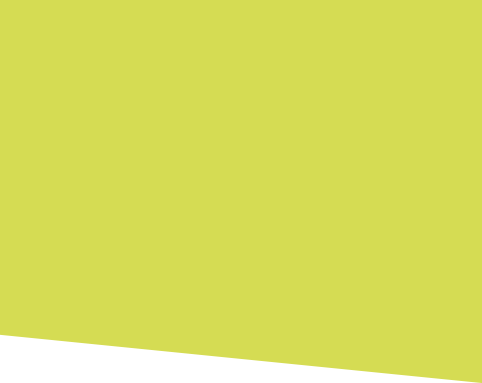 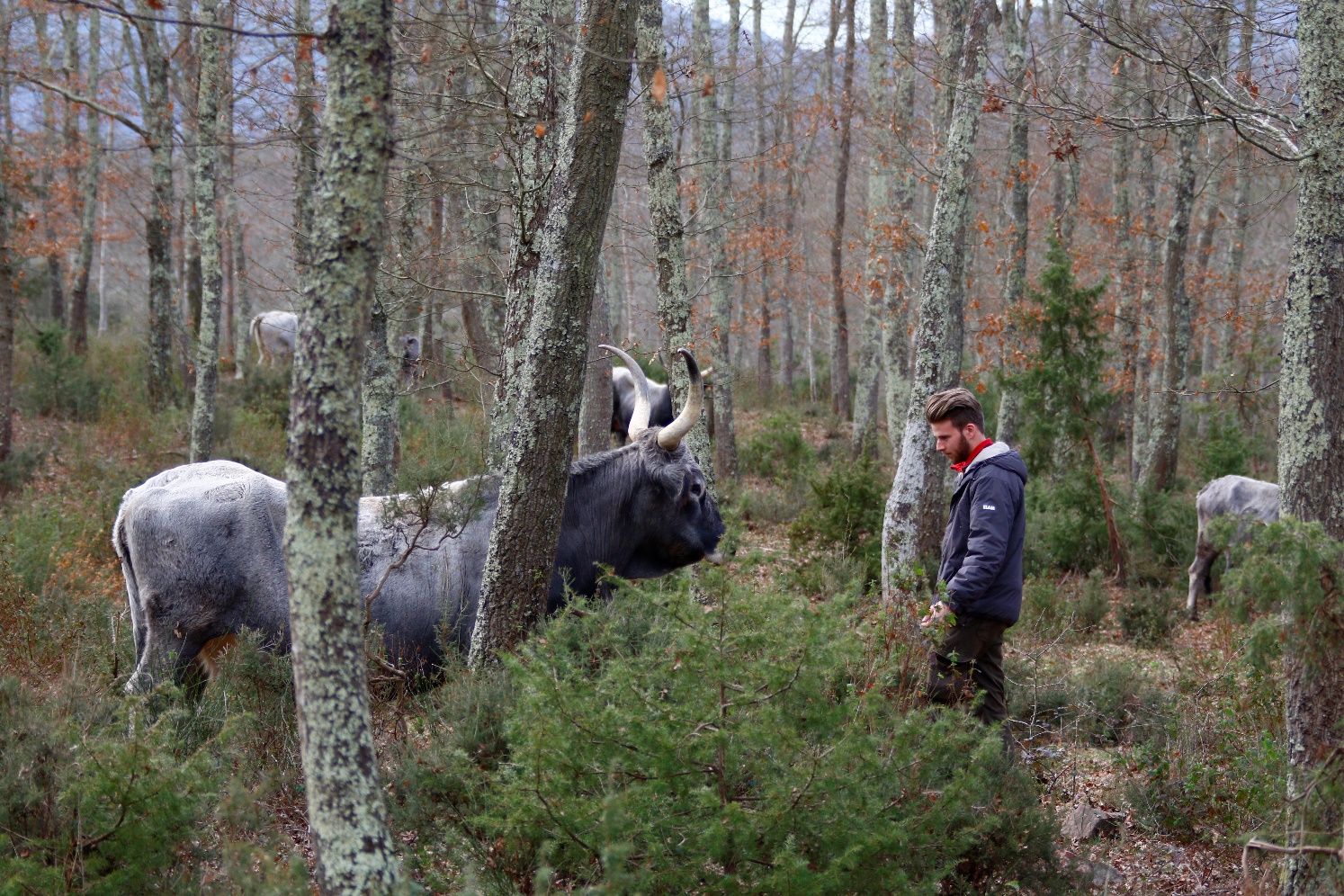 Protsessi lühikirjeldus  Fookusgrupp on ajutine 20 eksperdiga töörühm (Lisa 2), kelle erialane taust on erinev ja teadmised täiendavad üksteist. Rühma kuulusid veisekasvatajad, konsulendid, teadlased ja vabaühenduste esindajad 15 Euroopa riigist. Valik tehti, arvestades isiku praktilisi kogemusi ja tehnilisi teadmisi antud teemal.Fookusgrupi tööd alustati rühma koordineeriva eksperdi koostatud lähteülesandega ning enne esimest kohtumist ekspertidele saadetud küsimustiku tulemustega. Küsitlusega sooviti teha kindlaks karjatamispõhiste* veiselihasüsteemide peamised tugevused ja nõrkused, võimalused ja ohud ning koostada esmane ülevaade headest tavadest. Eksperdid kohtusid Covid-19 pandeemia tõttu virtuaalselt kahel veebikohtumisel aprillis/mais ja oktoobris 2020. Esimese kohtumise arutelud keskendusid uuendustele ja headele tavadele, mis suurendaksid karjatamispõhiste* veiselihasüsteemide pakutavate ökosüsteemiteenuste ja avalike hüvede väärtustamist, tooksid esile uusi koostöövorme ja võrgustikke ning toetaksid traditsiooniliste ärimudelite ümberkujundamist. Eksperdid seadsid prioriteediks viis põhiteemat, mida arutleti põhjalikult ja mis moodustavad käesoleva lõpparuande põhialused. Nelja nendest põhiteemadest kirjeldati eraldi lühiaruanded (vt Lisa 3: Lühiaruannete nimekiri). Teisel kohtumisel keskenduti rohkem lühiaruannetele, EIP-töörühmade ja muude innovatsiooniprojektide ideedele ning edasiste uuringute vajadusele.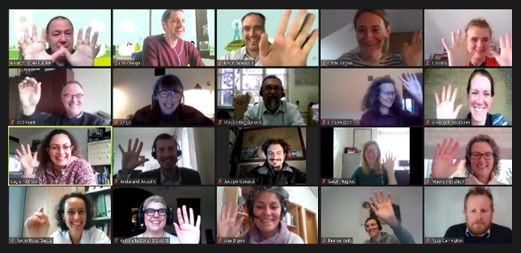 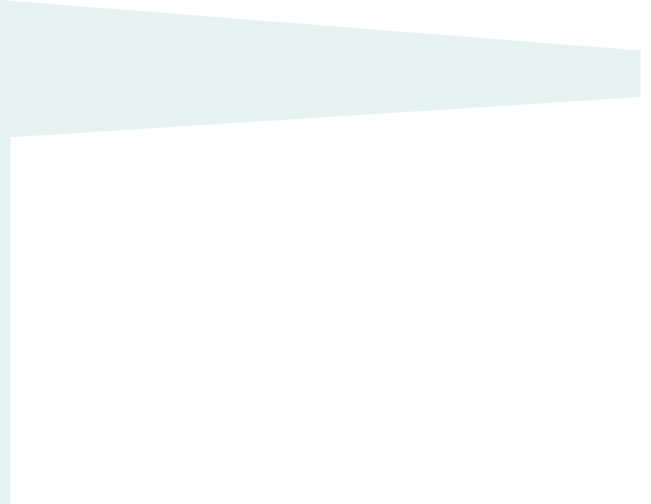 HetkeolukordFookusgrupi eksperdid määratlesid viis põhiteemat, mis on seotud karjatamispõhise* veiseliha tootmise majandusliku, sotsiaalse ja keskkonnaalase jätkusuutlikkusega Euroopas:põllumajandusettevõtte tulemuslikkuse suurendamine (lühiaruanne 1), tarneahela arendamine (lühiaruanne 2),sertifitseerimine, märgistamine ja tootemärkide kasutamine (lühiaruanne 3),teadmiste vahetamise süsteemid (lühiaruanne 4),teabevahetus tarbijatega.Järgnevalt kirjeldatakse iga nimetatud teemat ja keskendutakse innovatsioonivaldkondadele, mis käsitlevad karjatamispõhiste* veiselihasüsteemide jätkusuutlikkuse peamisi nõrkusi ja probleeme lähiaastatel. Karjatamispõhiste* süsteemide potentsiaal pakkuda avalikke hüvesid ja ökosüsteemi teenuseid on väga oluline nii põllumajandustootja kui ülejäänud ühiskonna jaoks. Seega on neid käsitletud iga teema all, kui see on asjakohane.Tulemuslikkuse suurendamine Põhiprobleemid ja head praktikad ELi karjatamispõhiste* veiselihasüsteemide peamised puudused on enamasti seotud madala tasuvuse, tootlikkuse ja tõhususega. Puuduste tulemuseks on vähene konkurentsivõime võrreldes intensiivsemate tootmissüsteemide või imporditud veiselihatoodetega ning nõrk positsioon võrreldes teiste põllumajandussektoritega. Siiski on karjatamispõhistel* veiselihasüsteemidel suurem keskkonnasäästlikkuse potentsiaal, eriti kui rakendatakse optimaalset karjatamistihedust, häid majandamistavasid ja terviklikku käsitlust. Võttes arvesse piirkondlikke erinevusi, saaks põllumajandusettevõtete tulemuslikkust märkimisväärselt parandada teabevahetuse, põllumajandustootjate võrgustike loomise ja tervikliku mõtlemise arendamise kaudu.Põhiküsimused ja nendega seotud head näited on kokkuvõtlikult esitatud allpool (vt 6.1 Lühiaruanne nr 1: Põllumajandusettevõtte tulemuslikkuse suurendamine “Karjatamispõhise veiseliha tootmissüsteemi juhtimine pikaajalise jätkusuutlikkuse saavutamiseks”).Uued tööriistad karjatamispõhiste* veiselihasüsteemide jätkusuutlikkuse terviklikuks hindamiseks Tööriistade väljatöötamisel tuleb arvestada ökosüsteemi heade ja nn halbade teenuste vahelisi seoseid, samuti sotsiaalseid, keskkonnaalaseid ja majanduslikke aspekte, et mõista põllumajandusettevõtte teisi väärtusi peale veiseliha tootmise. Uued tööriistad võivad näidata, kus on võimalused põllumajandusettevõtte üldise tulemuslikkuse parandamiseks, kohandades loomkoormust kohaliku ökosüsteemi tootlikkusega. (vt Tekstikast 1)Rohumaade majandamine ja mitmekesine taimestik Mõlemad on karjatamispõhiste* veisekasvatusettevõtete jaoks võtmetähtsusega, sest võimaldavad toota veiseliha vähese ressursikuluga, pakkudes samas ökosüsteemi teenuseid ja avalikke hüvesid. Rohumaade majandamine on eri tingimustes väga erinev ja nõuab oskusi vastavalt mullastiku ja kliima tingimustele, põllumajandusettevõtte struktuurile ja tootja konkreetsetele eesmärkidele. Eksperdid tõid välja järgmised lahendused karjamaade kvaliteedi parandamiseks: mitmekesised niidud, mulla ja kliima tingimustele kohandatud sortide või liikide valik, umbrohutõrje, optimaalse mitmekesisuse leidmine põllumajandusmaade kohta, parem toitainete majandamine, sõnniku ja väetiste integreerimine ning erinevate taimeliikide katsetamine erinevate keskkondade jaoks. Karjamaa kvaliteedi parandamine võimaldab põllumajandustootjatel optimeerida ka loomkoormust. (vt Tekstikast 2)Karjatamise korraldus ja loomkoormusNeed on karjatamispõhise veiseliha tootmise puhul ühed olulisemad teemad, kuna veiste mõju kohalikule keskkonnale on otseselt seotud osutatavate teenuste ja kaasnevate negatiivsete mõjudega. Hea karjatamiskorraldus ja tegevuskavad on vajalikud säilitamaks mulla süsinikusisaldust, toitainete ringet ja bioloogilist mitmekesisust. Need parandavad mulla tervist, muutes mulla vastupidavamaks äärmuslikele ilmastikumõjudele, mis omakorda soodustab rohukasvu ja karjatamise jõudlust. Siiski ei ole olemas ühte lahendust, mis sobiks kõigile, kuna parimad praktikad sõltuvad vägagi palju tõust, kohalikest pedoklimaatilistest ja sotsiaalmajanduslikest tingimustest, ka ettevõtte struktuurist, taluniku eesmärkidest ning väärtusahela ootustest. Fookusgrupi eksperdid keskendusid peamiselt planeeritud, rotatsioonilise (vt Tekstikast 3), holistilise ja Voisin'i ratsionaalse karjatamise (vt Tekstikast 4) võimalustele ning erinevaid ökosüsteeme, rohumaa ja vee olemasolu ning karjatamise kestust arvesse võtvate optimaalset loomkoormust soovitavate töövahendite arendamisele. Pakkumise ja nõudluse hindamine, rohu mõõtmine (vt Tekstikast 5), üldkasutatava maa karjatamine ja ühistulised karjatamisettevõtmised võivad samuti parandada talu tulemuslikkust (vt Tekstikast 6). Uued otsuseid toetavad töövahendid täppisloomakasvatuseksNende töövahendite arendamine ja kasutamine on võtmetähtsusega karja- ja karjamaade majandamiseks, mulla tervise ja sööda kvaliteedi parandamiseks. Nende töövahenditega on võimalik hinnata kuivaine toodangut, mõõta ja hinnata rohukasvu, arvutada sööda kogust, hinnata mulla ja sööda kvaliteeti, kohandada väetiste koguseid jne. Töövahendid nagu virtuaalsed aiad, lihakusklassi hindamine või väetiste koguse kohandamine võimaldavad talunikul kohandada loomade söötmissagedust nende vajadustega. Paraku võivad sellised lahendused olla väiketootjatele liialt kallid või kättesaamatud või kaugetes kohtades asuvatele taludele kõrge hinna või kesise andmeside tõttu. Kuigi virtuaalsete karjatamissüsteemide kasutamine võiks soodustada raskete maastike haldamist kaugetes asukohtades, on vaja täiendavalt uurida loomade heaolu, efektiivsuse ja maksumuse murekohti. Teised GPS- või sensortehnoloogial põhinevad töövahendid võivad aidata parandada ühiskasutuses olevate territooriumite haldamisega seotud osapoolte vahelist suhtlust (nt kõrge loodusväärtusega talupidamine). (vt Tekstikast 7)Loomade geneetilise baasi parandamineSelliseid täiustusi, nagu ka jõudlust tervikuna vaatlevate aretusprogrammide rakendamist ülemaailmsete, kohalike ja ristandtõugude osas, nähakse ühe võimalusena veiste efektiivsuse ja vastupidavuse suurendamiseks karjatamispõhistes pidamissüsteemides (vt Tekstikast 8). Oluline on valida tõud, mis piirkonna keskkonna- ja kliimatingimustega kõige paremini kohastunud on. Mõned näited selliste kohalike tõugude kohta on Busha veis Balkani lõunaosas, Podolia veis Balkani põhjaosas, Asturiana de la montaña Põhja-Hispaanias ja Maremma veis Vahemeremaades. Need kohalikud tõud on paremini kohastunud taimeliikidega antud pedoklimaatilistes tingimustes ning vastupidavamad piirkonna keskkonnatingimuste suhtes. Soodustavad ja takistavad teguridTarneahela arendaminePõhiprobleemid ja head praktikadEksperdid tuvastasid järgmised olulised kitsaskohad karjatamispõhiste* veiselihatoodete turustamisel: väärtusahela arendamise puudumine kohalikul tasandil, tarneahela vastumeelsus tunnistada ja märgistada või deklareerida erinevate veiseliha tootmissüsteemide loodud lisandväärtusi. Karjatamispõhise veiseliha kasvatajate mahud on üldiselt väikesed ja nad jäävad suurte kettide ostjatest kaugele. See kombinatsioon võib raskendada põllumajandustootjatel läbirääkimisi oma toote lisandväärtuse õiglase hüvitamise üle. Karjatamispõhised* veiselihafarmid on sageli väikesemahulised ja laiali suurel geograafilisel alal. See tekitab raskusi tavaturule pääsemisel nii logistika kui pakkumise seisukohast. Need põllumajandusettevõtted seisavad samuti silmitsi väljakutsetega kohalikule turule sisenemisel, kuna puuduvad vajalikud vahendid otseturustamise arendamiseks, soovimatus seda teha või konkureerida teiste veiselihasüsteemidega kohalikel turgudel.Põhiprobleemid ja nendega seotud head tavad on kokkuvõtvalt toodud järgnevalt (vt lühiaruanne nr 2 „Tarneahela arendamine: kuidas tuua jätkusuutlik liha karjamaalt taldrikule?“).Kohalikud tapamajad ja lihunikuärid on väga olulised väiketootjate ellujäämise seisukohast. Neil on ka roll loomade heaolu seisukohast – vältides vajadust loomi kaugele transportida, väheneb loomade stress. Liikuvtapamajade kasutamine tapatoiminguteks talus kohapeal võib aidata lahendada kohalike tapamajade arvu vähenemise probleemi, eriti kaugetes piirkondades, kui kohaldatakse toiduhügieeni ja -ohutuse, põllumajandustootjate ning töötajate tervise- ja ohutuseeskirju (vt Tekstikast 9). Peamiste kokkuostjate praegune rümpade klassifitseerimine põhineb omadustel, mis ei kajasta karjatamispõhise veiseliha eriomadusi. Seepärast oleks kasulik luua alternatiivne rümpade klassifitseerimise süsteem, mis arvestab tava- ja intensiivtootmisest erinevate tõugude, kohalike söötmisstrateegiate jmt mitmekesisust. Aeglase Toidu (ingl Slow Food) liikumine ja selle omistatud omadustel põhinevad kriteeriumid kõrge kvaliteediga veiseliha hindamiseks on hea näide alternatiivsest klassifitseerimissüsteemist. (Vt  lühiaruanne nr 2 "Tarneahela arendamine”, peatükk 3) Tarneahelaid on vaja mitmekesistada või lühendada, et suurendada talunike osalust ja mõju ahelas (tapmisest turundamiseni). See võib tähendada nii tarneahela lühendamist otsemüügini kui teisi  koostöömudeleid. Siinkohal ei tohi unustada kõiki kulukohti ning vajalike vahendite, oskuste, ruumide ja teenuste, lisatööjõu, tootmise ja töötlemise väljaõppe, raamatupidamise, ehitiste, taparuumide ja transpordi kättesaadavust. Otsemüüki talust saab edendada sotsiaalmeedia kanalite ja internetimüügi kaudu, mis võimaldavad tootjatel ja ostjatel üksteisega otse suhelda. (Vaata Tekstikast 10) Karjatamispõhiseid veiselihatooteid võiks müüa ka läbi avalike hangete tugevdamaks kohalikke tootmisahelaid. Üheskoos tegutsevatel tootjatel võib olla lihtsam pakkuda jaemüügiettevõtete, avalike hangete või kaubanduskettide oodatud suuremaid koguseid. Euroopa Liidu mõnedes piirkondades on märgata nõudluse kasvu jätkusuutlike ja mahetoodete kasutamiseks koolides, päevakeskustes, haiglates, hooldekodudes ja teistes avaliku sektori köökides, mis omakorda survestab kohalike hangete korraldamist ja võib seeläbi soodustada karjatamispõhise veiseliha tootmist. Partnerlussuhete ja teiste koostöömudelite kaudu, mis kaasavad tootjaid ja võivad kaasata teisi tarneahela osapooli, saaksid tootjad arendada oma kohalikke turge, suheldes otse kodanikega, luues oma toodetele nõudluse nišiturgudel nagu haiglad, koolid, restoranid, hotellid ning kohalikud kauplused. Koostöö arendamine kohalike tarbijate, restoranide ja kauplustega võib aidata suurendada teadlikkust kvaliteetsest veiselihast ja selle turundamisest, viies lõpuks kohalike tarneahelate kujunemiseni. Karjatamispõhise veiseliha majandusliku jätkusuutlikuse tagamiseks oluline, et see ei jääks vaid nišitooteks ning pääseks ka tavaturgudele. Seda on võimalik saavutada, arendades koostööd tarneahela teiste turuosalistega uute toodete loomiseks ning toodetavaid koguseid järk-järgult suurendades. Sellise koostöö edu tagamiseks on oluline karjatamispõhise veiseliha tootmise eripärasid, nagu väiksemad toodangukogused, varustatuse hooajalisus, erinev tapaküpsuse vanus ja tootmise hind, ennetavalt selgelt teadustada (vaata Tekstikast 11). Julgustades tootmisahela lülisid tasuma (liha-)väliste kvaliteeditunnuste eest, lisame karjatamispõhisele veiselihale väärtust ning suureneb esmatootjatele makstav hind. Ühtlasi aitab see kaasa praeguste tootmisüsteemide jätkusuutlikumaks muutmisele.Uute eksportturgude leidmine kõrgekvaliteedilistele esmaklassilistele karjatamispõhistele veiselihatoodetele. Soodustavad ja takistavad tegurid Sertifitseerimine, -tähised ja kaubamärgid Põhiprobleemid ja head tavadKarjatamispõhise veiseliha väärtustamise juures on kitsaskohaks eristumine teistest veiselihatoodetest. Turundustööriistade, nagu kvaliteedimärgised ja kaubamärgid, kasutamine võib julgustada talunikke kasutama jätkusuutlikumaid tootmistavasid, suurendada teadlikkust erinevatest tootmismeetoditest kogu tarneahelas ja pakkuda ostjatele läbipaistvat teavet. Võtmeprobleemid ja head näited on koondatud allpool (vaata 6.3 lühiaruanne nr 3 "Sertifitseerimine, märgistamine ja kaubamärkide kasutamine: kvaliteedikavade, -tähiste ja kaubamärkide roll Euroopa veiselihatootmise jätkusuutlikkuse tagamises”).Karjatamispõhise veiseliha definitsiooni loomine Euroopa ja kohaliku tasandi regulatsioonides kasutamiseks, et võimaldada aus kauplemine ja läbipaistvus tõeliselt jätkusuutlikele tootmisviisidele ning ennetada rohe- ja rohupesu. Kvaliteedikavad ja -tähised võivad olla kasulikud täitmaks teabelünkasid talunike ja ostjate vahel, surrendamaks usaldust ning nõudlust jätkusuutlikumate toodete järele. Kaubamärkide arendamine toodetele, mis pärinevad agroökoloogilisi põhimõtteid järgivatest tootmissüsteemidest, koos selge märgistusega, mis annab teavet piirkonna, talu, tootmisviisi, tõu, keskkonnajalajälje, loomade heaolu ja tervise, toiduohutuse, ökosüsteemiteenuste, kultuuriteenuste nagu agroturism kohta, ei muudaks ainuüksi neid kvaliteetseid tooteid tarbijatele ahvatlevamaks vaid aitaks kaasa ökosüsteemide majanduslikule elujõulisusele ja vastupidavusele (vaata Tekstikast 12 ja 13). Selleks et toetada talupidajaid või piirkondi turuväärtusega kaubamärgi loomisel, võiksid kohalikud võimud või organisatsioonid välja töötada kaubamärkide töövahendid ja õppeprogrammid. Uute kvaliteedikavade arendamine, ühtsete nõuete seadmine “karjatamispõhise veiseliha” tootmisele võib suurendada nende toodete saadavust laiemal turul. Mahetootmise sertifitseerimise süsteem on edukas näide, mis võib anda mõtteid selle kohta, mis soodustab või takistab kvaliteedil põhineva sertifitseerimissüsteemi rakendamist. Suurim takistus võib olla sertifikaadi taotlemise kulu väiketootjatele, kellel on niigi raskusi niššitoodetega laiemale turule pääsemisega (vaata Tekstikast 14 ja 15).Soodustavad ja takistavad tegurid Teadmussiirde süsteemidPõhiprobleemid ja head tavadHeade tavade ja innovatsiooni edu sõltub väga palju sellest, kas talupidajad ja sektori töötajad on neist teadlikud ning suudavad neid rakendada. Innovatsiooni ja heade tavade rakendamise ning jätkusuutlikumale süsteemile ülemineku olulisimaks töövahendiks on võrgustikud, milles levivad head näited, toimub teadmiste vahetamine talupidajate ja teiste seotud osapoolte vahel. Põhiprobleemid ja nendega seotud head näited on kokku võetud allpool (vt lühiaruanne nr 4 “Teadmiste vahetamise süsteemid: teadmussiire jätkusuutliku karjatamis- ja rohumaapõhise veiseliha tootmiseks”). Põllumajandusalaste teadmiste ja innovatsioonisüsteemid (ingl agricultural knowledge and innovation systems, AKIS) on määratletud kui põllumajanduses ning sellega seotud valdkondades teavet kasutavate ning loovate isikute, organisatsioonide ja institutsioonide võrgustik koos kaasnevate teabevoogudega. Hästi toimiv AKIS kindlustab teadmiste vahetamise talupidajate, konsulentide, tarneahela osaliste, teadlaste ja teiste seotud osapoolte vahel. See aitab kiirendada innovatsiooni, vältida jõupingutuste dubleerimist, vähendada kulutusi ja tugevdada EL-i ning kohaliku tasandi toetuste mõju. On oluline, et kõik rahvuslikud AKISed tegeleksid ka karjatamispõhise veiseliha tootmise süsteemidega, kuigi see ei ole veel igal pool nii. Karjatamispõhised veiseliha tootmise süsteemid võiksid olulisel määral saada kasu eri tasanditel hästi toimivast AKISest, nii riikideülesel, piiriülesel, rahvuslikul kui kohalikul tasemel. Karjatamispõhistele süsteemidele omaste muredega tegelemiseks, eriti karjatamisoskuste ja teiste traditsiooniliste töövõtete säilitamiseks, on vaja teadmiste vahetamist soodustavaid algatusi. Teineteiselt õppimist soodustavate võrgustike loomine koos talukülastuste ja ühiste kokkusaamistega suurendaks teadmiste ja kogemuste vahetust nii regiooni sees kui regioonide vahel, ergutaks loomakasvatajaid parandama karjatamispõhiste veiselihasüsteemide üleüldist tulemuslikkust ja majanduslikku elujõulisust. (Vt Tekstikast 16) Fookusgrupi eksperdid rõhutasid uute võrgustike loomise vajadust teadlaste ja veiselihasektoris osalejate vahel. See võimaldaks praktikale suunatud paljusid osapooli hõlmavat ning erialadeülest teadustegevust (vt Tekstikast 17, Tekstikast 18). Euroopa lihaveisekasvatuse innovatsioonivõrgustik BovINE, mis keskendub lihaveisekasvatuse majanduslikule, keskkonnaalasele ja sotsiaalse jätkusuutlikkusele, on teadmuse vahendamise platvorm Euroopa lihaveisekasvatuse sektori osalistele (www.bovine-eu.net).Väliuuringud, mis uuriks erinevate loomakasvatusvõtete mõju ökosüsteemiteenustele, annaksid talunikele ja konsulentidele teaduspõhised vahendid farmide hindamiseks ning võimaldaksid juhtimisotsuste tegemisel kasutada võrdlusandmeid (vt Tekstikast 18, Tekstikast 20). Uuenduslike digitaalsete ja internetipõhiste suhtlus- ning levikanalite, nagu veebiplatvormide, sotsiaalmeedia ja sõnumirakenduste kasutamine võib suurendada farmerite omavahelist suhtlemist nii kohalikul kui riiklikul ja võibolla isegi rahvusvahelisel tasandil. Projektil FairSHARE, mis arendab digitaalseid lahendusi konsulentidele, on selleks otstarbekaid vahendeid (www.h2020fairshare.eu). Talunikele ja konsulentidele lihtsasti ligipääsetavate heade töövõtete, uuenduste ja näidete kogumite pakkumine edendaks teadmiste levikut teadusest praktikasse ja talunikult talunikule.  Tabel 1. Euroopa karjatamispõhise veiseliha tootmise edendamiseks tuvastatud võrgustumise ja teadmussiire vajadused. Soodustavad ja takistavad teguridSuhtlemine tarbijagaPõhiprobleemid ja head praktikadFookusgrupi kohtumistel selgus, et tarbijate, sidusrühmade ja ühiskonna vaheline suhtlus on ebapiisav, mistõttu puuduvad teadmised ja teadlikkus karjatamispõhistest lihatootmissüsteemidest, nende saadustest ning tarbijate väärtustatud omadustest. Eurobaromeetri tarbijaootuste uuringu viimased tulemused toidu ostmise kohta näitavad, et 61% ELi kodanikest on mures, et neid eksitatakse toidu tegelike omaduste osas [2]. Seega on oluline tõendatud teadmiste ja faktidega panustada avalikku arutelusse lihaveisekasvatuse ja karjatamispõhise veiseliha tootmise rolli kohta jätkusuutliku toidu6 tagamisel. Põhiprobleemid ja head näited on kokku võetud alljärgnevalt.Kommunikatsioonistrateegia edukus põhineb õigete sõnumite leidmisel vastavalt sidusrühmale või tarbijagrupile. Fookusgrupi eksperdid pakkusid karjatamispõhisele veiselihale katussõnumit “karjatamispõhine veiseliha on kvaliteetne toode”, mida toetavad kolm sammast: naturaalne, tervislik ja kõrgkvaliteetne. Vaja on uusi võrgustumismudeleid, mis hõlmavad kohalikku kogukonda, tarbijaid, kodanikke, tervishoiutöötajaid, õpetajaid või teisi spetsialiste ja mõjuisikuid, keda sihtrühm usaldab. See võimaldab luua rohkem suhtlusviise põllumajandusega seotud ringkonna ja avalikkuse vahel (vt Tekstikast 21). See mitte ainult ei muudaks tootmissüsteemi läbipaistvamaks vaid looks teadlikkust ökosüsteemiteenustest ja avalikest hüvedest, mida karjatamispõhine tootmine pakub. Oluline on edastada teavet karjatamispõhise veiselihatootmise pakutavate muude eeliste ja ökosüsteemiteenuste kohta, suheldes kodanike ning teiste asjaosalistega otse (vt Tekstikast 22). Karjatamispõhised veisekasvatussüsteemid kogu Euroopas võiksid kodanike ja tarbijatega diaoloogi alustamiseks kasutada AKISt. Tarbijatega ühise keele leidmiseks ja usalduse kasvatamiseks on olulised ka teised turundustegevused. Erinevate turundusvahendite kasutamine, et teavitada tarbijaid karjatamispõhise veiseliha peamistest erinevustest võrreldes tavatoodetega ja “vähem on parem” filosoofiast, on oluline usaldusväärsuse suurendamiseks, väärinfo vältimiseks, läbipaistvuse toetamiseks ja kohalikust/niššiturust kaugemale jõudmiseks. (vt Tekstikast 23).Tabel 2. Euroopa karjatamispõhiste tootmissüsteemide võrgustumise ja kommunikatsioonivajadused.  Soodustavad ja takistavad teguridMida meie teha saame? Mõtteid töörühmade moodustamiseksEIP-töörühmade  eesmärk on põllumajandustootjate, teadlaste, konsulentide, keskkonnaorganisatsioonide, põllumajandusettevõtete ja mittetulundusühingute koostöös leida uuenduslikke lahendusi põllumajandus- ja toidusektori ning maamajanduse probleemidele. EIP-töörühmi rahastatakse maaelu arengukavade alusel. Hetkel on mitmes liikmesriigis toetust saanud lihaveisekasvatuse uuendustega tegelevad töörühmad.Fookusgrupi eksperdid tõid välja 20 mõtet töörühmade ja võimalike uuenduslike tegevuste jaoks, millest edasi arendati kuut. Ülejäänud ideed on esitatud Lisas 4. Töörühmade jaoks välja pakutud 20 mõtet on liigitatud kuue põhiteema alla. Põllumajandusettevõtete tootlikkuse parandamineMÕTE 1: “Tagasi tulevikku” segasüsteemide edendamine veiseliha tootmise jätkusuutlikkuse parandamiseks.MÕTE 2: Rohumaade tootlikkuse ja vastupidavuse parandamiseks rohukamara liigirikkuse suurendamine.Väärtusahela arendamineMÕTE 3: Uued ärimudelid loomade tapmisel.Kvaliteedikavad, märgistamine, toote kuvand ja esitlemine tarbijateleMÕTE 4: Veiseliha tootmise jätkusuutlikuks muutmine ja vastavate mõõdikute välja töötamine. MÕTE 5: Lahenduste leidmine jätkusuutliku veiseliha tootmise tunnustamiseks ja kaitsmiseks turul ning tarneahelas (et kodanikud saaksid toetada keskkonna, loomade heaolu ja oma tervise tegelikku parandamist).Teadmiste vahetamine ja võrgustiku loomineMÕTE 6: Poollooduslike rohumaade majandamise alase koostöö loomine ja nende majandamise integreerimine metsa sertifitseerimissüsteemidesse.5.2 Praktikast lähtuvad uurimisvajadused6.	Soovitused ja järeldusedFookusgrupi eksperdid sõnastasid mitmeid mõtteid ja soovitusi, mille eesmärk on toetada karjatamispõhise lihaveisekasvatuse jätkusuutlikkust. Karjatamispõhise lihaveisekasvatuse kasumlikkus näib olevat madal, kuna ökosüsteemi teenuseid ja nn karuteeneid  ei võeta arvesse. Kui jätkusuutlikkuse hindamine ei hõlma ökosüsteemi teenuseid ja avalikke hüvesid ning rahalised toetused ei võta neid arvesse, ei pruugi heade tavade ja näidete kasutuselevõtt olla nii suur kui vaja, mõjutades seega suhteliselt vähe karjatamispõhise lihaveisekasvatuse ja sellega seotud ökosüsteemiteenuste säilitamist.Praegune olelusringi hindamine (ingl life cycle assessment) võtab arvesse kasvuhoonegaaside (metaan (CH4), dilämmastikoksiid (N2O) ja süsinikdioksiid (CO2)) heitkoguseid ja loomade arvu põllumajandusettevõttes, mida seejärel väljendatakse CO2-ekvivalendina liha kilogrammi kohta, mis kipub keskenduma tootlikkusele looma kohta. Veiselihasektori jätkusuutlikkuse hindamine peaks põhinema uudsetel terviklikel hindamismeetoditel, et võtta arvesse väärtusi väljaspool lihatootmist. Seega on uudsed terviklikud hindamisraamistikud ja -vahendid olulised uuendused karjatamispõhise lihaveisekasvatuse toodete tegeliku väärtuse hindamiseks. Süsteemse käsitlusviisi rakendamist jätkusuutlikkuse suurendamiseks kogu toidutarneahela ulatuses hõlbustab tarneahelate arendamine kohalikul tasandil, kaasates tapamajad, lihunikud, töötlejad, pakkimisrajatised, transpordi ja müügi. Rahaliste ja ekspertteadmistega seotud takistuste tõttu on tootjatel sageli väga raske algatada lühikeste tarneahelate arendamist. Seega on väga oluline, et kohalikud kogukonnad ja ametiasutused toetaksid uute investeeringute, kohalike märgiste, kaubamärkide või sertifitseerimissüsteemide loomise kaudu sektori säilimist või muutmist. Samuti on oluline riikliku ja Euroopa poliitika toetus.Teadlikkust jätkusuutlikust lihaveisekasvatusest on vaja suurendada. Selleks võiks kehtestada kriteeriumid, mis võimaldavad kohalikel omavalitsustel maksta rohkem jätkusuutlike toodete eest, jäädes siiski riigihangete seaduse piiresse. Kohalike põllumajandustootjate kõrgema kvaliteediga toodete kaasamine riigihangetesse on väga oluline.See edendab nende toodete tõendatud kasu inimeste tervisele, maastikule, bioloogilisele mitmekesisusele, maakogukondadele ja Euroopa traditsioonide säilitamisele.Karjatamispõhise veiseliha eristamiseks teistest süsteemidest pärit veiselihast on vaja luua meetodid ja tehnikad. Sealhulgas on vaja määrata kindlaks erinevused nii sisemiste (nt maitse, värvus) kui väliste (nt tootemark, päritolumärgis) kvaliteediparameetrite osas, näiteks karjatamispõhisest lihaveisekasvatusest pärinevate rümpade klassifitseerimine. Lisaks praeguste karjatamispõhise veiseliha sertifitseerimis- ja märgistamissüsteemide tugevdamisele või loomisele peavad reguleerivad asutused tagama, et tarbijaid ei eksitata rohepesu ja väärinfoga.Karjatamispõhise veiseliha osakaalu suurendamiseks põhiturgudel tuleks uurida maailma eri paikadest pärit häid tavasid. Seejuures tuleks arvestada praeguste sertifitseerimissüsteemide, märgiste ja teavituskampaaniate edu ja ebaõnnestumise tegureid. Tootmise jätkumiseks mõistlikus ulatuses peavad jätkusuutlikud tootmissüsteemid olema põhiturgudel. Põllumajandustootja kohalolek on karjatamispõhise veiseliha tootmise jätkumiseks kõige olulisem tegur. Seega tuleks uute alustajate, noorte põllumajandustootjate ja eriti naiste jaoks mõeldud skeemid ühendada pensionile jäämise skeemidega, sest see tagaks teadmiste edasiandmise ja pehme ülemineku. Samuti tuleks soodustada põllumajanduse alast koostööd, näiteks partnerlust.Põllumajandusettevõtte tulemuslikkuse suurendamine teadmiste vahetamise ning koolitusprogrammide abil nõuab vastastikuseid arutelurühmi ja karjatamispõhises lihaveisekasvatuses kogenud nõustajaid. Teadmiste ja kogemuste vahetamise suurendamisel ning uute võrgustike loomisel on määrava tähtsusega põllumajandusettevõtete külastamine, interaktiivsed ning uuenduslikud kommunikatsiooni- ja ajurünnakute meetodid, otsustamist toetavate süsteemide ja täppisloomakasvatuse vahendite väljatöötamine ning erinevate suhtluskanalite – sealhulgas sotsiaalmeedia, virtuaalsete raamatukogude ja kiire sõnumite edastamine – kasutamine. Kõik uurimisprogrammid peaksid tegelema praktikas ilmnevate teadmiste lünkadega, kasutades eri valdkondi kaasavaid ja mitme osapoolega meeskondi ning terviklikku käsitlusviisi.Kasutatud kirjandusLisa 1: Head praktikad ja juhtumikirjeldused Lisa 2: Fookusgrupi liikmedLisa 3: Lühiaruannete loeteluLisa 4: Ideid töörühmadeleÜlejäänud töörühmade ideed on esitatud järgmistes tabelites, mis on jaotatud põhiteemade kaupa.Tabel 5. Töörühma ideed seoses põllumajandusettevõtte tulemuslikkuse suurendamisega.Tabel 6. Töörühma ideed seoses turustamise edendamisega (tarneahela arendamine ja uued ärimudelid, sertifitseerimine, märgistamine ja tootemargi loomine, teabevahetus tarbijate ja ühiskonnaga).Tabel 7. Töörühma ideed seoses teadmiste vahetamise ja võrgustike loomisega.Lisa 5: Asjakohased uurimisprojektid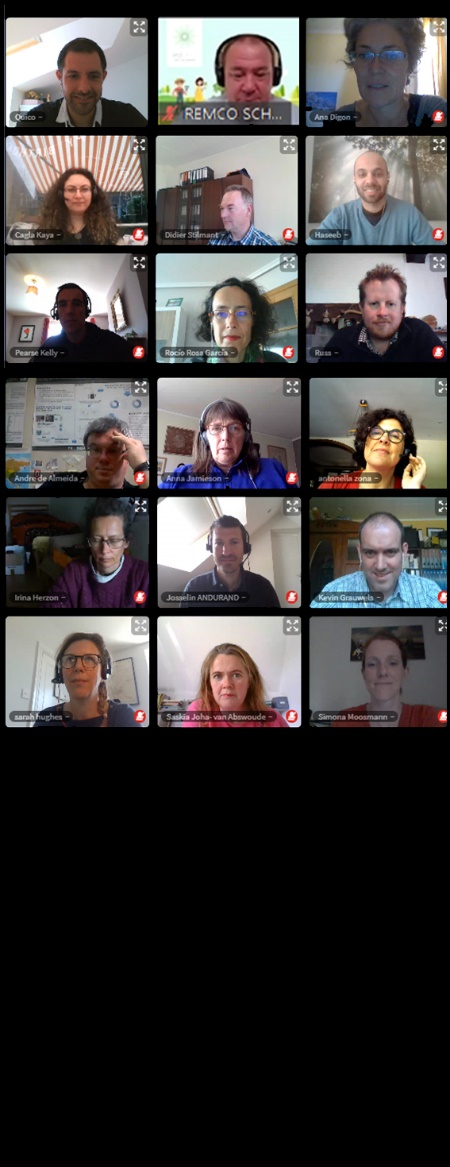 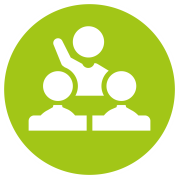 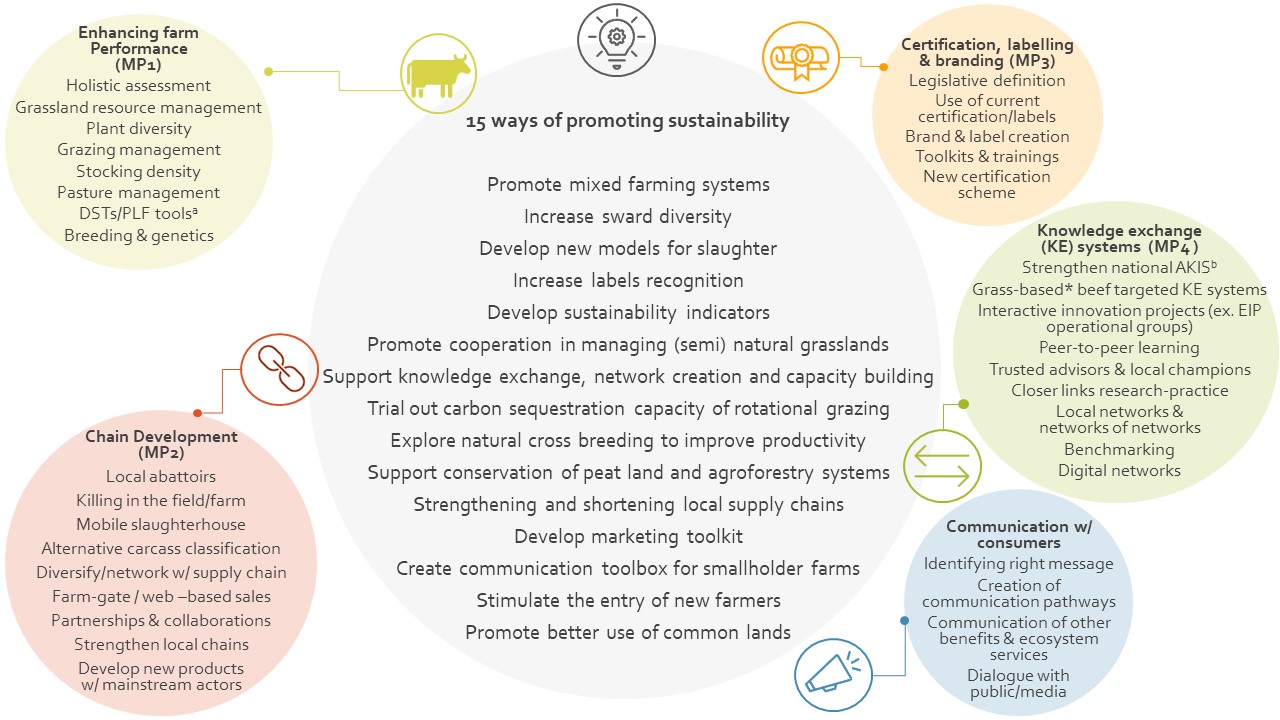 Joonis 1. Määratletud põhiküsimused ja ideed EIP-töörühmadeks. DSS/PLF: otsuste tegemise tugisüsteemid/ täppisloomakasvatus (ingl Decision Support Systems/ Precision Livestock Farming)AKIS: põllumajandusalaste teadmiste ja innovatsiooni süsteemid (ingl Agricultural Knowledge and Innovation Systems)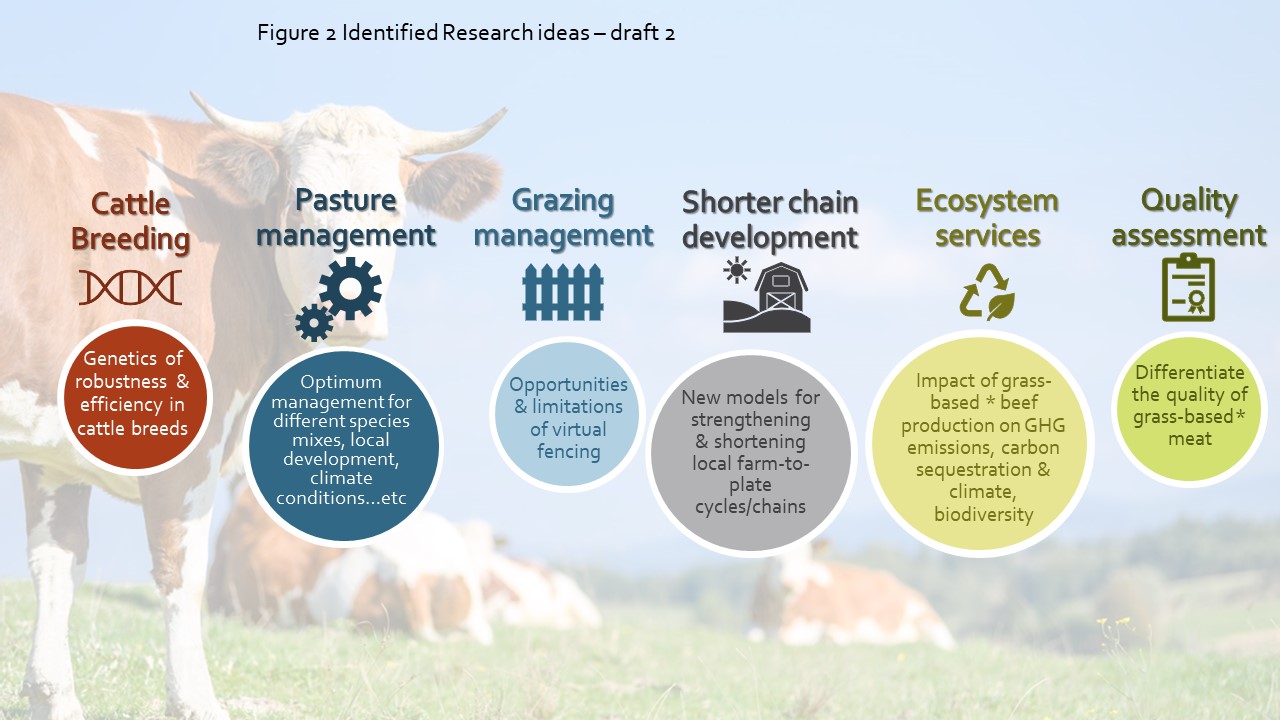 Joonis 2. Määratletud põhiküsimused ja ideed EIP-töörühmadeksTekstikast 1 - projekt LIFE BEEF CARBONCAP’2ER® (mäletsejaliste keskkonnasäästlikkuse automatiseeritud arvutus) on tööriist, millega hinnata farmi ökoloogilist jalajälge ja tuvastada parandamise kohti. See hõlmab inidikaatoreid ökosüsteemi teenusete ja nn karuteenete, majandus- ja töötingimuste kohta, mis aitavad jätkusuutlikkust hinnata. Seega võetakse arvesse jätkusuutlikkuse majanduslikke, sotsiaalseid ja keskkonnaalaseid aspekte. Kasutatavad indikaatorid, karja majandamise, söötmise, väetamise, sõnniku taaskasutamise jm, on loomakasvatajate nõustamisel tavalised. [4]http://idele.fr/services/outils/cap2er.html Tekstikast 2 - projekt MultiSwardMultiSward uurib paljuliigiliste rohumaade mõju loomadele, et paremini mõista taimede võimalikke koosmõjusid, mis tekivad taimede söömisel ja seedimisel. Katsed viidi läbi mäletsejalistega laudatingimustes söötes ad libitum, et hinnata kuivaine söömust ja karjatamisolukorras. Paljudes katsetes oli loomade (lambad, lihaveised ja lüpsilehmad) söömus positiivses seoses segu mitmekesisusega. Neljast liigist koosneva segu pakkumine liha- ja piimaveistele suurendas rohu söömust oluliselt võrreldes monokultuurse karjamaa raiheina söömusega. Suuremat karjamaarohu söömust mitmeliigilistel kultuurkarajamaadel täheldati enamikus katsetes, mis võib olla seotud asjaoluga, et mitme rohttaime segu võib tõsta söögiisu ja liblikõieliste söömust. Neljal eri funktsionaalsesse gruppi (lämmastikku siduvad ja -mitte siduvad, pindmiste ja sügavate juurtega) kuuluval liigil põhinevad mitmeliigilised kultuurrohumaad võivad pakkuda märkimisväärset majanduslikku ja keskkonnaalast tulu. Selliste segude kasvatamine lubaks talunikel kasutada vähem või üldse mitte lämmastikväetiseid, mis hoiaks kokku seostuvad keskkonna- ja majanduskulud.https://www.multisward.eu/ - https://cordis.europa.eu/project/id/244983/reporting Tekstikast 3 - Life + Herby®: Dünaamiline rotatsioonkarjatamineProjekti Herby® Life eesmärk on katsetada dünaamilist rotatsioonkarjatamist (DRK) ning mõõta selle tehnilisi, sotsiaalmajanduslikke ja keskkonnamõjusid ulatusliku eksperimendi käigus, milles osaleb enam kui 120 talupidajat kuueaastase perioodi jooksul. DRK neli põhimõtet on järgmised: ära lase loomadel olla samal karjamaal enam kui kolm päeva; oota, kuni rohi on jõudnud tagasi kasvatada kolm lehte; liiguta loomad ära enne, kui nad söövad ära taimede varred; ajasta uue karjatamisringi alustamist vastavalt rohukasvule. Projekti tulemused näitasid, et ammlehmakarjades sõltub Herby® karjatamise mõju imetatavate vasikate juurdekasvule poegimisperioodi ajastusest. Kevadiste vasikate 120 ja 200 päeva kaalud olid paremad kui neil, keda ei karjatatud DRK põhimõtete järgi. Erinevus mitte Herby® põhimõtete järgi peetud vasikatega tulenes ainuüksi karjatatava rohu kvaliteedist ja kogusest, kuna ükski vasikatega ammede grupp ei saanud lisasööta sõltumata sellest, kas nad viidi Herby® karjamaale või mitte. Ammlehmakarjade tasemel tõi Herby® karjatamise kasv kaasa karjamaadele tehtud kulude ning kütusekulu vähenemise. Takistused  Rotatsiooniline karjatamine võib kahjustada maapinnal pesitsevaid linde ning ei pruugi anda soovitud tulemust väheväärtuslikel rohumaadel (nt rannaniitudel), kus selle rakendamine on kulukas ja aeganõudev, tegelikult bioloogilisele mitmekesisusele soodsat mõju omamata. Vajalik on ka alginvesteering.https://www.life-ptd.com/ Tekstikast 4 - Voisin'i ratsionaalne karjatamine (Pastoreo Racional Voisin-PRV)Optimaalsel ajal karjatatud või niidetud rohu toiteväärtus on parem, pakub paremat ja püsivamat söötmistaset ja tervist rohusööjatele ning lõpptulemusena suuremat tulu talunikule. Rohu optimaalne kvaliteet saabub, kui taimed on saanud läbida "optimaalse puhkeperioodi (OPP)". Selles faasis söödud taim pakub parimat toiteväärtust ning on parima taastumisvõimega. Voisin'i meetod seisneb soovitud taimeliikide valimises ja nende kasvu jälgimises, et viia kari sellesse koplisse, mis on parajasti kõige lähemal oma OPPle. See tähendab "hüppamise kunsti", minekut näitekst koplist 3 koplisse 7, koplist 7 koplisse 1 ja koplist 1 koplisse 15 vastavalt koplite OPPle. Selline korraldus sobib kõige paremini mandrilisse kliimasse ja tulemuse saab kõige paremini rajades poolpüsivad karja-aiad, jagades maa vähemalt 60 kopliks, mida kõiki ühendavad omavahel ja jootmiskohtadega juurdepääsuteed.Pereira et al. (2020): "Optimaalse puhkeperioodi kasutamine toob endaga lisaks kõrgemale toiteväärtusele ja suuremale biomassi saagile ka vähenenud seedemetaani (CH4) tekke, tõstes veiste karjatamisefektiivsust. Uuringu tulemused näitavad, et 24 päeva kasvanud karjamaal oli kõrgeim biomassi toodang, parim toiteväärtus, parim in vitro CH4 emissiooni efektiivsus (ml) lagundatud kuivaine (g) kohta ja kolme puhkeperioodi suutäiesagedus Uuring toetab mõtet, et karjatamise korraldamine aitab parandada karjatamissüsteemide kvaliteeti." [1]www.agriculturaregenerativa.es/pastoreo-racional-voisin-prv/ Tekstikast 5 - Inno4grass - Praktilised tööriistad ja kogemus rohumaade  majandamiseksInno4Grass on EL-i rahastatud temaatiline võrgustik, mis vahendab kaheksa riigi innovaatliste rohumaaveise ja –lamba kasvatajate kogemusi. Projekti raames loodi kogutud teadmisi koondav teabematerjal “Rohumaad Euroopas; õppekava noortele talunikele”. Lisaks kirjeldati Encyclopedia pratensis-es, s.t rohumaade ja söödakultuuride võrguentsüklopeedias mitut praktilist käsitlust veiste ja teiste rohusööjate toitmisel kohalike rohumaade baasil. Üks neist toob välja pilootfarmi taluniku kogemuse, kes möödunud karjatamishooajal määras rohukasvu lihtsate rohukääride ja manuaalse rohukõrguse mõõtjaga korra nädalas. Ta mainis, et rohu mõõtmine treenis tema silmamõõtu, mida varasemalt rohukasvu arvestamiseks kasutas. Oluline on määrata rohukasv kuivaine kilogrammides hektari kohta, mitte sentimeetrites. Täpsed andmed on tugev ja objektiivne alus otsuste tegemisel karjamaal ja laudas. Teave rohukasvu kohta on vajalik, et määrata lisasöötmise vajadus. Lisaks saab loomakasvataja hea ülevaate rohu ajalisest arengust. Suundumused on koheselt märgata ja nende põhjal saab teha kohandusi. TAKISTUSED  Käsitööriistade kasutamisega kaasneb suur ajakulu (käärid, rohukõrguse mõõtja). Andmed tuleb sisestada andmebaasi, mis on saadaval vaid ingliskeelsena. Digitaalsed töövahendid nagu Rising Plate Meter või Grasshopper tähendaksid kõrgemaid kulusid.https://www.encyclopediapratensis.eu/product/inno4grass/practiceabstract/measuring-tools-for-grass-growth-on-pasture/ Tekstikast 6 - Laidunpankki Laidunpankki on tasuta online tööriist, kus kasutajad saavad otsida täiendavaid rohumaid (peamiselt poollooduslikke) oma loomadele või talud, kus ei peeta loomi, saavad otsida oma rohumaade jaoks karjatatavaid loomi. Võimalik on leida keskkonnaettevõtjate kontakte nii karjamaade või loomade hooldamiseks kui muudeks taluteenusteks.   Eesmärk on suurendada mõlemale osapoolele kasulikku lepingulist koostööd. Looduslikud rohumaad pakuvad loomakasvatajatele madalate kuludega söödabaasi, samal ajal kui loomade karjatamine võib toetada karjamaa bioloogilist mitmekesisust ja mulla tervist ning võib hea majandamise korral ennetada metsatulekahjusid. Peamised kliendid on veiselihatootjad, kes vajavad täiendavat karjamaad ning on huvitatud poollooduslike rohumaade karjatamise toetustest. EDUTEGUR  Tööriista ja kogemuste levitamine on tähtis rohkemate poollooduslike rohumaade omanike ja veisekasvatajate kaasamiseks.www.laidunpankki.fi Tekstikast 7 - Uuenduslikud täppistööriistad ekstensiivseks veiselihatootmiseks Ektstensiivse karjatamisega tegelevatele veiselihatootjatele arendatakse erinevaid täppistööriistu. Nende hulgas on:  Tööriistad, mis võimaldavad loomakasvatajatel luua virtuaalseid karjaaedu – mobiilirakendus, milles joonistatakse soovitud alade piirid karjatatava ala kaardile ning määratakse tingimused, mille puhul saadetakse loomakasvatajale teavitus, näiteks siis, kui loomad ületavad teatud piirid. Asukohaseade, mis võimaldab nutiseadmes jälgida loomade täpset asukohta reaalaajas ning viimase 24 h jooksul.  Aktiivsusmonitorid, mis võimaldavad jälgida loomade aktiivsust ja terviseseisundit.  Asukohainfo jälgijad, mis võimaldavad tuvastada parimad karjamaad või asukohad, mis loomadele kõige enam meeldivad. Takistused  Sellised tööriistad võivad tõsta kulusid, erinevate seadmete omavaheline sobitamine võib olla keeruline ning loomakasvataja kokkupuude loomadega võib väheneda. Näited:  https://ec.europa.eu/eip/agriculture/en/news/inspirational-ideas-sports-apps-dairy-cows  - https://digitanimal.com/ - https://ec.europa.eu/eip/agriculture/en/find-connect/projects/planeringsverktyg-f%C3%B6r-renn%C3%A4ringsf%C3%B6retag  - https://ec.europa.eu/eip/agriculture/en/find-connect/projects/utvecklingsprojekt-f%C3%B6r-%C3%B6kad-anv%C3%A4ndning-av-dr%C3%B6nare Tekstikast 8 - Lihaveiste genoomprogrammid“Beef Data and Genomics Programme” (veiseliha andmete ja genoomika programm) on üks vahend Iiri põllumajanduse jätkusuutlikuse tagamiseks. Programmi keskmes on andmebaas, mis koondab andmed genoomika põhisesse indeksisse ning mis annab hinnangu Euro Star süsteemis. Veiseid hinnatakse vastavalt nende efektiivsusele 1 kuni 5 tärniga, 1 tärniga loomad on kõige nõrgema jõudlusega ning 5 tärniga kõige parema jõudlusega. Genoomi andmete kaasamine kindlustab indeksile suurepärase ennustusvõime ja aitab tuvastada arengukohti.  Eesmärk on:  parandada kohalike lihaveiste pärilikke omadusi genotüpiseerimise, andmete kogumise ja genoomvaliku kaudu; vähendada heitmete emissiooni kohalike lihaveiste efektiivsuse ja kvaliteedi parandamise kaudu; soodustada kahepoolset koostööd, kus looduslikud rohumaad on loomakasvatajale soodsaks söödabaasiks ning loomade oskuslik karjatamine toetab karjamaade liigirikkust, mulla tervist ning aitab ennetada metsatulekahjusid. www.agriculture.gov.ie/beefschemes/ Joonis 3. Praeguste rohumaade jätkusuutlikust ning tootlikust soodustavad ja takistavad tegurid. Tekstikast 9 - Schlachtung mit Achtung – looma heaoluga arvestav tapmineSchwarzwaldi lähedal asuv Saksa ettevõte kasutab väiketalunike tarneahela lühendamiseks mobiliseid tapamaju. Lisaks parandab see loomade heaolu ning tõstab toodete kvaliteeti. Ettevõte realiseerib piirkonna karjatamispõhise veiseliha tootjate hinterwälde tõugu veiseid, makstes lisatasu sarviliste loomade eest, et välistada tarbetut nudistamist. Nädal enne tapapäeva söödetakse veiseid fikseerimisaedikus kodulaudas või karjamaal, et nad harjuksid fikseerimisaedikus sööma. Tapapäeval uimastatakse loom söömise ajal. Konveier transpordib looma veokisse, kus väljaõppinud töötaja tapab looma 60 sekundi jooksul. Süsteem võimaldab vältida elusloomade transporti ja stressihormoonide vabanemist. Külmaahelas transportimisele järgneb rümpade lõikus ning liha pakendamine keskkonnasõbralikku komposteeruvasse pakendisse. Ettevõttel on veebipood jahutatud ja külmutatud toodete müümiseks ühes teiste müügikohtadega nagu kohalikud lihunikuärid ja restoranid. https://www.sma-fleisch.de/ Tekstikast 10 - REKO  REKO on jaemüügi ja jaotusmudel, mis pakub ostjatele võimaluse tellida tooted otse tootjatelt, jättes kõrvale vahendajad. See töötab Facebooki gruppide abil, kus käib tellimuste ja kohaletoimetamise kokkuleppimine. Tootja toob tellitud kauba kokkulepitud ajal kokkulepitud kohta ning annab üle ostjale, kes on tellimuse eest elektrooniliselt maksnud. REKO on väga lühikese aja jooksul saavutanud suure edu tootjate ja tarbijate kokku viimisel ning loonud võrgustiku ja logistika kohalikule toidule. Otsemüük sotsiaalmeedias on muutunud üsna populaarseks ka Soomes ja Kanadas, eriti Covid-19 pandeemia ajal.  Edutegur  Kasutajasõbralik ja läbipaistev platvorm tootjate ja tarbijate ühendamiseks.www.facebook.com/groups/rekosverige/ - https://aitojamakuja.fi/en/what-is-reko/ Tekstikast 11 - Schwarzwald Bio-Weiderind See tootjaorganisatsioon Baden-Württembergis varustab kaubandusketti kvaliteetse kohaliku veiselihaga, kasutades alt-üles turundusstrateegiat. Strateegia võimaldab tootja ja turustaja vahelisi läbirääkimisi, mis mõjub kutsuvalt uutele tootjatele, parandab tootjate majanduslikku jätkusuutlikust ning omaksvõttu tarbijatelt. Takistaja  Jaemüügi nõudlus ületab tootjate tootmisvõimsuse, mis võib mõjutada nii koostööd kui tootmissüsteeme. https://www.schwarzwald-bio-weiderind.de/ Joonis 4. Soodustavad ja takistavad tegurid praeguses karjatamispõhise veiselihatootmise jätkusuutlikust toetavate tarneahelate arendamises.Tekstikast 12 - Initiative Tierwohl - Loomade Heaolu AlgatusLoomade Heaolu Algatuses töötavad põllumajanduse, lihatööstuse ja jaemüügi ettevõtted ning ühendused koos loomasõbralikuma ja jätkusuutlikuma lihatootmise nimel. Algatus on suunatd sigadele ja lindudele, kuid võib olla ka veiseliha sektorile inspireerivaks ideeks. Partnerite eesmärk on turul laiendada loomakasvatuse standardeid jaemüügiettevõtete abiga, kes kannavad täiendavad kulud. Tarbijatel on algatuse edu juures oluline roll – oma ostuotsustega saavad nad toetada muutust loomasõbralikuma tootmise suunas. Loomade Heaolu Algatuse märgis aitab tarbijatel teha teadlikke valikuid – see eristab tooted, mis pärinevad algatuses osalevatest ja heaolukiriteeriume järgivatest ettevõtetest.EDUTEGUR  Hea kommunikatsiooniga on vaja luua tarbijate teadlikus loomade (pool)looduslikel rohumaadel karjatamisega kaasnevatest (avalikest) hüvedest. https://initiative-tierwohl.de/ Tekstikast 13 - oma talu märgisÜhtse märgisesüsteemi ja turustamiskanali puudumisel on mitmed ammlehmi pidavad talud erinevates Euroopa riikides kujundanud oma märgise, mida otseturunduses ja väljakujunuenud kliendivõrgustikus kasutada. Sellised talud korraldavad sageli teavitusüritusi, et tutvustada oma kõrge kvaliteediga tooteid, avalike huvide teenimist ja loomade heaolu temaatikat. See omakorda tõstab karjatamispõhise veiseliha väärtust. Nende kaubamärkide väärtus põhineb tarbijate usaldusel. EDUTEGUR  Tarbijate teadlikkus loomade (pool)looduslikel karjamaadel karjatamisega kaasnevatest (avalikest) hüvedest ja loomade heaolu vajadustest luuakse tõhusa kommunikatsiooniga. Näited Soomest: https://bosgard.com/ - http://www.morby.fi/ - http://koskis.fi/ Tekstikast 14 - karjatamispõhise veiseliha kvaliteedikava RootsisÜleriigilise toidukaupluste keti Coop otsus võtta karjatamispõhise veiseliha kvaliteedikava kaubamärgi all toodetud liha müüki on kasvatnud nii müüdud liha hulka, tunnustatud farmide arvu kui väljamakseid talunikele. Coop on selle märgi müümisega tegelenud üle aasta ning kasvatab mahtu tasapisi, et tootjad suudaksid müügiga sammu pidada. Tunnustaja on Rootsi Kvaliteedimärk. Visa võrgustumistööga kestis Coopi huvi kasvatamine mitmeid aastaid. Kohalikul tasemel eksisteeris kvaliteedikava juba 15 aastat, enne kui Coop selle üleriigiliselt kasutusele võttis. TAKISTUSED  Tunnustamise kulu talupidajale võiks olla väiksem. Vaja on täita suur hulk lisadokumente.www.sigill.se - www.naturbete.se Tekstikast 15 - Liivimaa Lihaveis – Nordic Meats’i riiklikult tunnustatud rohumaa lihaveise kvaliteedikavaAlgatus ühendab umbes 50 talupidajat, kes kasvatavad mahedalt ja karjamaapõhiselt* lihaveiseid liigirikastel rohumaadel, kus on enam kui 70 erinevat liiki taimi ruutmeetri kohta. Liivimaa Lihaveis lõi riiklikult tunnustatud kvaliteedikava, et tagada loomade heaolu ja rohumaade liigirikkuse säilimine. Peale selle on kõik algatuse liikmed mahetootjad – lisaks loomade heaolule seistakse nii ka jätkusuutliku põllumajanduspoliitika eest. Rohumaaveise kvaliteedikava edendab anguse, herefordi ja simmentali tõugu loomade karjatamist mahetaludes vastavate karjatamisplaanide alusel ning kindlate kvaliteedinõuetega lihale. Neil on ka õppevideod liha lõikamisest ja valmistamist. Algatusel on õigus kasutada müügi edendamise märgist “ENJOY, IT’S FROM EUROPE”. http://grassfedbeef.eu/ - http://liivimaalihaveis.ee/ Joonis 5. Praeguste karjatamispõhiste lihaveise kasvatamise süsteemide tunnustamist, märgistamist ja kaubamärkide kasutamist soodustavad ning takistavad tegurid. Tekstikast 16 - The Rangeland Rummy“The Rangeland Rummy” on tõsine mäng, mis koosneb mängulauast, kaartidest ja arvutimoodulist. Mäng on mõeldud karjatavatele talunikele, kes seisavad silmisti karjatamispõhise lihaveisefarmi rajamise, kliimast tulenevate ohtude, karjamaressursside muutumise jmt muredega. Põllumajanduskonsulent annab nõu ja arutleb mängijatega karjatamisstrateegiate kujundamise ja hindamise üle. Karjatamise juhtimine arvestab loomade ja taimede pidevat hooaja ning keskkonnaga kohanemist ja aitab looduslike rohumaade karjatamisel tagada igale loomagrupile kohase söödabaasi. EDUTEGUR  Talunikud kasutavad oma ökoloogia-alaseid teadmisi, mida nad rikastavad agroökosüsteeme otseselt vaadeldes ja teiste talunikega arutledes. lifemilouv.org Tekstikast 17 - CommonlandAlates 2013. aastast tegutseb Hollandi MTÜ Commonland selle nimel, et luua põllumehi, maaomanikke, ettevõtjaid, kogukondi, loodusorganisatsioone ja seaduseloojaid ühendav süsteem, mis tagab vaesunud maastikesse tehtud investeeringute pealt reaalse tulu. Maailma eri paigus suuremahuliste ja pikaajaliste algatuste looja, võimendaja ja võimaldajana püüab Commonland muuta vaesunud maastikud elujõulisteks ökosüsteemideks ja kogukondadeks, toetudes ärilisele mõtlemisele, rahvusvahelisele poliitikale ja suunistele. Raamistiku nimi on “4 Returns” ning see on võimeline algatama, korraldama ja läbi viima ulatuslikke ninga pikaajalisi taastamisi, mis ühendavad ökoloogia, maakasutuse ja ettevõtluse.  Commonland kasutab maastike taastamiseks terviklikku käsitlust. 4 Returnsi raamistiku suures mahus rakendamiseks pakub rahvusvaheline spetsialistide meeskond pakub oma partneritele laia valikut tugitööriistu, nõuandeid, juhiseid ja ülemaailmset võrgustikku. Maastiku taastamise esimene samm on ühise visiooni loomine. Ühise visiooni otsingud põllumeeste, maaomanike, kohalike MTÜde, omavalitsuste ning ettevõtjatega suurendavad kõigi teadlikkust ja loovad kaasatust. 4 Returns laborid toovad kokku erineva tausta ja motivatsiooniga inimesi, püüavad otsida probleemide algpõhjuseid ja leida uusi koostööviise. Ühised kaardistamiskohtumised toovad kokku kohalikud maaomanikud ja maa kasutajad, et saavutada maastiku osas ühtne nägemus. Kaardistamisel arvestatakse 4 Returns eesmärkide ja kolme maastikutüübiga (looduslik, kombineeritud ja majanduslik), seatakse prioriteedid ning otsustatakse esmased tegevused nagu süsiniku salvestamine puude istutamise ja taastava põllumajanduse abil, veehaarde taastamine ja kaitse. Õpetamise ja töötubade kaudu edendatakse teadmiste vahetamist. Commonland on loomas veebipõhise kogukonnaplatvormi “4returns.earth” prototüüpi. See veebiruum on mõeldud kasvavale ülemaailmsele praktikute ja spetsialistide kogukonnale, kes kasutavad terviklikku 4 Returnsi raamistikku suuremahulistes maastiku taastamise projektides, ideede, töövahendite, väljaannete, ürituste ja lugude jagamiseks. Platvorm pakub praegu Coursera kaudu kahte avatud veebikursust.EDUTEGUR  Põllumeeste ja teiste väärtusahela osapoolte mõtteviisi muutmine selgitamaks, et parem muld seob palju rohkem kasvuhoonegaase ja vett ning rohu kvaliteet paraneb.www.commonland.com Tekstikast 18 - Veiseliha Gaume piirkonna rohumaadeltLooduslike rohumaadega Valloonias, kus on Natura 2000 tunnustatud liigirikkad alad, on leitud keskkonnaalaste eesmärkide, maa arendamise ja põllumajanduslike huvide vahel ühine keel. See nõuab osalejatelt hoolast koostööd. Belgias asuvas Jurassicu piirkonnas seavad mullastikutingimused loomakasvatuse intensiivistumisele piiri. Neljandik territooriumist on Natura 2000 ala.  Põllumajandustootjate, kodanike, loodusuurijate ja teadlaste koostöös arendati välja standard 'Boeuf des prairies gaumoises' (Gaume piirkonna veiseliha) tootmiseks, mis välistab intensiivsed tõud nagu belgia sinine ja Holstein. Tugev keskkonnapiirang võib seega kaasa tuua piirkonna identiteedi tugevdamise ja võimaliku väärtuse tõusu veisekasvatajatele. EDUTEGUR  Arvesse on võetud erinevate osaliste huvisid ning võimalike tootmisskeemide tulukust tootjale. http://gaumefermiere.com/ - http://gaumefermiere.com/wp-content/uploads/2014/05/Cahier-des-charges-BdPg.pdf Tekstikast 19 - Signpost Demo Farms e Suunda näitavad taludIirimaa parimate tavade näidetena seab Teagasc üles n-ö suunda näitavad talud, kus rakendatakse kliimasõbralikke meetmeid, nagu kaitstud lämmastiku**, ristiku kasutamine, madala emissiooniga läga laotamine, metsanduse jms kasutamine.Lisaks on need meetmed majanduslikult kasulikud. Külastuste, artiklite, videote jmt vahendusel näidatakse talusid teistele ppõllumajandustootjatele. Talude arengut jälgitakse mitmete aastate jooksul, eriti nende KHG heitkoguseid. **ei ole kindle, et see on eesti keeles korrektne termin, “Protected urea” tähendab igatahes ensüümiga töödeldud lämmastikväetist, mis mullas ei lagune nii kiiresti amoniaagiks ega lendu, kui töötlemata lämmastikväetis.EDUTEGUR  Vältima peab talunikele lisakulude ja -töö tekitamist ning heade tavade rakendamise majanduslikku tasuvust peab aastate jooksul jälgima. www.teagasc.ie Tekstikast 20 - Põllumajandusettevõtte võrdlusanalüüs e benchmarkingEnda võrdlemiseks sektori standardiga saavad Ühendkuningriigi põllumajandustootjad kasutada AHDB (Agriculture and Horticulture Development Board) välja töötatud programmi Farmbench. Farmbench on lihtne veebipõhine võrdlusanalüüsi tööriist, mis aitab välja selgitada põllumajandusettevõtte tugevused ja nõrkused. Programm on ühendatud rahvusvahelise lihaveiste ja lammaste võrgustikuga (ingl agri benchmark beef and lamb), mis võrdleb rahvusvaheliselt veise- ja lambaliha tootmiskulusid. Võrreldes anonüümselt omavahel sarnaseid ettevõtteid, võimaldab Farmbench tootjatel oma ettevõtte tulemusi parandada ja hallata paljusid väljakutseid, millega sektor silmitsi seisab.Naabruskonna, kohalikul või riiklikul tasandil võrdlus sarnaste ettevõtete vahel saab toimuda kokkulepitud tulemusnäitajate võrdlemise abil. Põhieesmärk on pakkuda tootjale võimalust paremini mõista tema enda ettevõtet. Seejärel on võimalik arutada ja jagada häid tavasid ettevõtte arengu gruppides enne, kui teha tõendatud otsuseid oma tulukuse ja tootlikkuse parandamiseks.EDUTEGUR  Tööriista saaks laiendada keskkonnaalase jätkusuutlikkuse osas, et meelitada ligi rohkem põllumajandustootjaid ja suurendada võrdlusanalüüsi ulatust.ahdb.org.uk/farmbench TegevusTeemadMõjuNõuandeteenuste arendamine.Kogu ettevõte/majapidamine võimaldamas täiendavate tegevuste loomist. Hekkide, kiviaedade, erinevatele linnu- ja putukaliikidele sobivate pesitsuspaikade, metsaste jõekallaste jmt olulisus liigilise mitmekesisuse ja ökoloogiliste koridoride pakkujana.Talu tulemuslikkuse tõstmine.Putukate, tolmeldajate ja muu bioloogilise mitmekesisuse kasu suurendamine.Põllumajandustootjate omavahelise teadmiste vahetamise programmid ja võrdlusanalüüs.Farmikülastused, mis soodustavad üleminekut tavatootmiselt jätkusuutlikumale tootmisele.Heade talupidamisviiside ja kogemuste jagamine.Jätkusuutliku karjatamispõhise veiseliha tootmise kasv.Öksüsteemiteenuste ja talude tulukuse kasv.Nõustajate ja põllumajandustootjate võimekust tõstvad tegevused. Farmi juhtimise, ärimudelite ja turundamislahenduste väljaõpe põllumajandustootjatele. Iga-aastased erialased nõustajate täiendkoolitused karjatamispõhise veiseliha tootmise teemadel, sh juhtimimine (karjatamine, karjamaad, kari, talu), bioloogiline mitmekesisus, toitainete juhtimine jms.Juhitud karjatamisviiside (Holistic, Voisin, Polyface, traditsiooniline rändkarjatamine) erinevused ja kasutamine.põllumajandustootjatele ja nõustajatele.Teadusuuringute tulemuste suunatud levitamine nõustajatele ja põllumajandustootjatele.Põllumajandustootjate rolli tugevdamine tarneahelas, andes neile suurema voli.Nõuandeteenuse kvaliteedi parandamine.Talude tulukuse ja ökosüsteemiteenuste paranemine.Talude juhtimise paranemine.Võrgustiku arendmine.Rahvusvaheline ekspertide ja spetsialistide võrgustik.Maaomanikud ↔ põllumajandustootjad. Põllumajandustootjad ↔  põllumajandussaaduste töötlejad, nõustajad, jaemüüjad, tarbijad.Valitsus ↔ erasektori algatused. Teadus ↔ põllumajandustootjad.Teadmussiirde parandamine Euroopa regioonides.Kasuliku koostöö edendamine. Avalikke hüvesid pakkuvate jätkusuutlike tavade edendamine.Nõuandeteenuse strateegiate ühine kavandamine.Kvaliteedi ühine defineerimine väärusahela osalistega.Teadustööde tulemuste rakendamine.Suurendada osalust teaduses ning praktika mõju teadusele.Jätkusuutliku tootmise õpe toidusektori tulevastele spetsialistidele. Jätkusuutlike tootmisviiside õpe kõrg-, kutse- ja keskkoolides, et harida tulevasi spetsialiste (tootjaid, nõustajaid, aretajaid, jaemüügi ja toidutöötlemise spetsialiste jt).Jätkusuutliku mõtteviisi kasvatamine uutes spetsialistides.Joonis 7. Karjatamispõhise veiseliha tootmise jätkusuutlikust toetava koostöö ja võrgustike loomist soodustavad ja takistavad tegurid.Tekstikast 21 - Liikuv talu “Agri-teadlik”Liikuv talu on ainulaadne õuesõppe klassiruum, mida kasutatakse laste ja täiskasvanute harimiseks praktilise õppe kaudu. Liikuv talu toob loomad turvaliselt ja inimlikult igasse kooli, ettevõttesse või üritusele. Liikuva talu eesmärk on harida noori ja vanu erinevate Iiri põllumajandusloomade osas ning nende loomade rolli osas ohutu ja taskukohase kvaliteetse toidu tootmisel. www.agriaware.ie Tekstikast 22 - Karjamaa Kogu EluksKarjamaapõhise loomakasvatuse ühing (ingl Pasture-Fed Livestock Association) on alates 2009. aastast aktiivselt tegelenud karjatamispõhise veiseliha laialdaste eeliste teadustamisega ja müügi edendamisega. Nad on tegelenud tarbijate teavitamisega kasudest keskkonnale, nagu väiksem süsiniku jalajäg, sünteetiliste väetiste vaba tootmine ja soja söödana kasutamise keeld, et ennetada troopiliste metsade edasist hävitamist. Ühingu positiivne sõnum on “Karjatamist kasutavad farmid pakatavad loodusest – lilledest, putukatest, lindudest ja loomadest.”  Nad levitavad ka enda sõnumeid toetavate teadustööde tulemus. https://www.pastureforlife.org/why-pasture/better-for-our-environment/ Tekstikast 23 - Aeglase liha kampaaniaAeglse toidu liikumine käivitas kampaania “Aeglane liha”, et suurendada teadlikkust parematest, puhtamatest ja õiglasematest tarbimisharjumustest, soodustada tööstusliku liha tarbimise vähendamist ning tunnustada väikese ja keskmise suurusega tootjaid, kes peavad lugu loomade heaolust. Aeglase toidu liikumine tutvustab jätkusuutlikke loomakasvatusettevõtteid, mis järgivad rangeid tootmisnõudeid ning liikumine teavitab tarbijaid, et ostes liha nendest ettevõtetest, aitavad nad kaasa bioloogilise mitmekesisuse säilitamisele ja loomade heaolule. Kampaanias kasutatakse põllumajandustootjate lugusid, et luua otsene side tarbijatega.https://www.slowfood.com/what-we-do/themes/slow-meat/slow-meat-sustainable-livestock-farming/ TegevusKokkuvõteMõjuTeavitusprogrammid ja kampaaniad, mis tutvustavad ökosüsteemiteenuseid ja avalikke hüvesid, mida karjatamispõhised tootmissüsteemid tarbijatele ja kodanikele annavad.Teavitusprogrammid, mis selgitavad jätkusuutliku lihaveisekasvatuse positiivset mõju keskkonnale, kultuuripärandile ja loomade heaolule. Suhete loomisel on tõhusad kohalikud algatused põllumajandustootjate ja tarbijate kokku viimiseks, ettevõtetes ürituste korraldamine ja eluliste lugude jagamine. Kodanike ja tarbijate teadlikkuse tõus, valmisolek maksta kvaliteedi ja teenuse eest.Tarbijatele sõnaõiguse andmine. Kvaliteedi ühine defineerimine, et olemuslike ja väliste omaduste kirjeldamisega saavutada selge sõnum.Kvaliteetse veiseliha väärtustamine suunatud kvaliteedikavade ja turustamise kaudu.Linnaelanike, õpilaste, noorte põlvkondade teavitamine.Interaktiivsete mängude kaudu jätkusuutliku loomakasvatuse ja integreeritud toidusüsteemide edendamine algkooliõpilaste seas, eriti linnapiirkondades, et teadvustada toiduvaliku mõju keskkonnale ja kliimale.Suurenenud teadlikkus toiduvalikute mitmekülgsest mõjust ja sellega kaasnevatest kompromissidest.Suhtlemine tarbijate ja kodanikega.Anda objektiivset ja läbipaistvat teavet ökosüsteemiteenuste ja looduskapitali väärtuse kohta koos selgete sõnumitega, mis näitavad karjatamispõhiste veiselihatoodete eeliseid, nt "vähem, kuid paremat", "toit loodusest" jne.Teadlikkust avalikest hüvedest ja nende väärtustamine.Meediasuhtluse elavdamine.Pöörduda ühiskonna poole, tõmmates meediakanalite, sotsiaalmeedia mõjutajate ja tuntud kokkade tähelepanu ning korraldada karjatamispõhise veiseliha kampaaniaid. Suurenenud teadlikkus karjatamispõhise veiseliha kvaliteedist.Joonis 9. Praeguste karjatamispõhiste tootmissüsteemide jätkusuutlikuse toetamiseks võrgustike ja koostöö loomist soodustavad ning takistavad tegurid. Lahendatav probleemVeiseliha tootmist kritiseeritakse sageli, eelkõige selle negatiivse keskkonnamõju tõttu. Siiski toodetakse inimestele söödamatutest saadustest (rohumaad, põllukultuuride kõrvalsaadused ja jäägid) kõrge väärtusega valke ning pakutakse arvukalt ökosüsteemiteenuseid. Lisaks sellele võivad kõrged kulud ja kasvav konkurents maa pärast tähendada, et veisekasvatusettevõtte loomine või laiendamine võib olla keeruline. Veisekasvatuse integreerimine põllukultuuride külvikorda pakub võimalusi nii veise- kui põllukultuuride kasvatajatele.Lahendused, mida katsetadaVeise- ja taimekasvatusüsteemide taasühendamine ringmajandusele sarnasel moel. Agroökoloogia põhimõtete laiem kasutamine aitab karjatamispõhise veisekasvatuse kaudu toetada selliseid olulisi teenuseid nagu mulla viljakuse säilitamine, tolmeldajate tegutsemine, umbrohutõrje jne.Segasüsteemides on oluline tugevdada veise- ja taimekasvatuse seotust nii ühes ettevõttes ja ettevõtete vahel kui kohalikul/piirkondlikul tasandil. Põllumajandustootjate vahelise ring-biomajandust toetava loomade/sõnniku vahendamise takistuste ja lahenduste väljaselgitamine. Suurem seotus toetaks mullaviljakuse suurenemist, vähendaks kummaski süsteemis vajaminevaid sisendeid ning seega vähendaks negatiivseid välismõjusid, nagu toidu- ja söödakonkurents, fossiilenergia kasutamisel põhinevad sisendid, toitainete leostumine, maastiku lihtsustumine, kahjurite ja patogeenide surve jne.  Sellele töörühmale annab teatava aluse ökoloogiliste jääkide kontseptsioon. https://ec.europa.eu/environment/integration/research/newsalert/pdf/ecological_leftovers_route_to_sustainable_diet_450na2_en.pdfOsalejadSegatüübilised või spetsialiseerunud põllumajandusettevõtted, konsulendid, teadlased, ühistud, põllumajandusteenuste osutajad.Lahendatav probleemSademete hulga muutumine, temperatuuri tõus, äärmuslikud ilmastikunähtused ja uued haigused seavad ohtu rohumaade agroökosüsteemide vastupanuvõime. See sunnib rohumaa kamara uuendamisel tootlikkuse tõstmiseks tähelepanu pöörama teistusguste liikidega seemnesegudele. Paraku puudub teave selle kohta, millised seemnesegud on erinevates tingimustes (pinnasetüüp, agroklimaatilised tingimused, rajamismeetod, rohumaa majandamine jne) kõige tõhusamad.Lahendused, mida katsetadaSuurendada niitude vahelist ja sisest mitmekesisust lisaks seemnesegude liiglisele koosseisule, et ressursside kasutamine majandamiseks oleks paindlikum. Põllumeeste toetamine kahe või enama seemnesegu võrdlemisel nende ettevõttes. Julgustada segusid põldudel kõrvuti võrdlema. Tulemuste hindamiseks võrdluskatsete andmete kogumine (sööda saagikus, sööda kvaliteet, loomade juurdekasv). Teadmusiirde soodustamiseks nendesse ettevõtetesse külastuste korraldamine.OsalejadPõllumajandustootjad, konsulendid, teadlased, põllumajandusteenuste osutajad, seemnemüüjad.Lahendatav probleemVäikesed tapamajad Euroopa maapiirkondades on sulgumas. Tapateenuse kättesaadavust, eriti väiketalunikele, vähendab vajadus loomi üha kaugemale transportida, misomakorda mõjutab loomade heaolu. Alternatiivsete tapmismeetodite ja tapamajade eeliste osas on puudu teadmistest. Vaja on täiendavaid katseid, uuringuid ja, mis kõige tähtsam, hõlbustada väikeste tapamajade rakendamist.Lahendused, mida katsetadaTöörühm võiks: välja tuua peamised tapamajade arvu vähenemise põhjused; arendada uusi mõtteid ja ärimudeleid; algatada projekti, et teha kindlaks kitsaskohad ja edutegurid, mida saaks üle kanda teistele potentsiaalsetele tapamajadele;toetada alternatiivseid tapmismeetodeid, tuues põllumajanadustootjad kokku kohalike lihunikega, pakkudes koolitusi ja tehes koostööd kohalike ametiasutustega; turunduskampaania kaudu teavitada avalikkust alternatiivsete tapameetodite ja kvaliteetse toote eelistest.  Kogu projekti võiks teaduslikult toetada tulemustega loomade heaolu, veiseliha kvaliteedi, CO2 heitkoguste jms kohta.OsalejadPõllumajandustootjad, lihunikud, turundusspetsialistid, veterinaararstid, majandusteadlased, sotsioloogid, mikrobioloogid ja toiduohutuse eksperdid, kohalikud omavalitsused.Lahendatav probleemJätkusuutliku rohumaapõhise veiseliha tootjatel on raske müüa oma tooteid kõrgemas hinnaklassis, sest nad ei suuda “tõestada” nende toodete erinevust tavatoodetest viisil, mida tarbijad hindavad. Lahendused, mida katsetadaMääratleda ja valida näitajad, mis iseloomustavad ning aitavad eristada ja tunnustada jätkusuutliku rohumaapõhise veiseliha tootmise keskonnaalast, sotsiaalset ja majanduslikku lisandväärtust.Määratleda ja kehtestada kriteeriumid, mille alusel premeerida häid tavasid ja nende järkjärgulist kasutuselevõttu (sisendite vähendamine, maa otstarbekam kasutamine, karjatamise ohjamine, karjatamine).Luua nende näitajate, mudelite ja standardite alusel selged ning mõjuvaid teavituskampaaniad. Väljakutseks on määratleda näitajad, mida põllumajandustootjad saavad hõlpsasti mõõta kulutõhusal viisil ja mis on kohandatud erinevate süsteemide jaoks.OsalejadÜhistud, põllumajandustootjad, tehnoloogiauuringute keskused ja ülikoolid, MTÜd, jaemüüjad, tarbijad, keskkonnakaitsjad.Lahendatav probleemJätkusuutlikult toodetud veiseliha tunnustamine ja kaitsmine väärate ning eksitavate väidete eest on keeruline, mõnes EL riigis isegi võimatu. See on tõsine probleem põllumajandustootjatele, kes püüavad toota keskkonda ning loomade ja inimeste tervist silmas pidades ning tarbijatele, kes püüavad teha eetilisi valikuid. Tegu on murekohaga nii üksikutes riikides kui kogu Euroopa tasandil, kus toimub piiriülene kaubandus. Lahendused, mida katsetadaTeha kindlaks jätkusuutliku karjatamispõhise veiseliha tootmise iseloomulikud tunnused erinevates piirkondades ja töötada välja terviklik raamistik „jätkusuutlik veiseliha" määratlemiseks ning pideva arengu soodustamiseks.põllumajandusettevõtete külastused, tarneahela külastused, jaemüüjate külastused, konsultatsioonidTuginedes EIP-AGRI jätkusuutliku veiseliha fookusgrupi heale tööle – teha koostööd vahendite, teadmiste ja oskuste ühendamiseks, et töötada väljaselge strateegia, et muuta rohumaapõhine veiseliha tootmine Euroopa Liidus peamiseks tootmisviisiks.kohtumised põllumajandusorganisatsioonide ja MTÜdega, töötubade korraldamineJagada Euroopa poliitikakujundajatega teadmisi ja infot võrgustikest, et aidata kaasa strateegia ühisele väljatöötamisele ja elluviimisele ning lahendada või parandada kitsaskohti (nt märgistamise õigusaktid ja juurdepääs tapamajadele)., See võimaldabkõrgete jätkusuutlikkuse standardite kohaselt toodetud veiseliha suuremat voogu ja elujõulisust.OsalejadPõllumajandustootjad, teadlased, kaubandusspetsialistid, valdkonnas tegutsevate MTÜde esindajad, tarneahela osalised, jaemüüjad, lihatöötlejad.Lahendatav probleemPoollooduslike karjamaade pindala vähenemine on suur oht bioloogilisele mitmekesisusele. Näiteks Rootsis võtavad suured metsafirmad üha enam üle varem põllumajandustootjate omanduses olnud metsamaid. Kui metsafirmad ostavad metsa omadamise nimel peretalusid, kipuvad nad talu- ja majapidamishooned puhkekodudeks müüma ning istutama vanadele põldudele ja rohumaadele metsa.Lahendused, mida katsetadaMida on vaja, et meelitada/stimuleerida metsandusettevõtteid teisiti tegutsema?Tänapäeval peavad kõik metsandusettevõtted järgima keskkonnasertifikaate, mis annavad punkte erinevate keskkonnaga seotud tegevuste eest nende maal. Poollooduslike rohumaade kaitsmine ja säilitamine ettevõtte maadel võib viia kõrgemate punktide saamiseni. Probleemiks on teadmiste, huvi ja eelkõige kariloomade puudumine, keda poollooduslikkel rohumaadel karjatada. Töörühm võiks selle probleemi lahendamiseks teha järgmist:1.	kohalike loomakasvatajate võrgustiku loomine, kes saaks metsandusettevõtete maade jaoks loomi anda;2.	ettevõttele kuuluva karja loomine, mida peab kohalik põllumajandustootja (või –tootjad) ettevõtte omanduses olevas hoones;3.	samal teemal muude sama teema variatsioonide uurimine, mis pakuvad ettevõtte karjamaadele kariloomi.Positiivsed tulemused: kohalikud põllumajandustootjad saaksid suurendada oma karja ja muutuda majanduslikult jätkusuutlikumaks; metsandusettevõtted saaksid oma tootmise jaoks sertifitseerimispunkte; keskkonnaamet/kohalik omavalitsus saavutaks suuremate poollooduslike rohumaade alade hooldamise kaudu rohkem riiklikke keskkonnaeesmärke; esmaklassiline toode, sertifitseeritud rohumaapõhine veiseliha, jõuaks kohalikule turule suuremas mahus.OsalejadMetsandusettevõtted, põllumajandustootjate liidud, riiklik keskkonnaamet, kohalik omavalitsus, WWF ja/või teised valitsusvälised keskkonnaorganisatsioonid, kohalikud kogukonnad.TeemaUurimisvajadusKarjamaa ja karjatamise majandamineVirtuaalsed aiad. Kasu vs. võimalik negatiivne mõju loomade heaolule ja käitumisele ei ole teada. On vaja veterinaare kaasavaid sõltumatuid uuringuid, et mõista selliste süsteemide võimalusi ja piiranguid ning mõju loomade heaolule.Kõrge loodusväärtusega karjamaade majandamismeetete andmebaasl. Ühise andmebaasi loomine, mida ajakohastatakse regulaarselt haruldaste liikide ja elupaikade uurimistulemustega, mis võtab kokku hea tava näited ja annab nõu tundlike elupaikade majandamiseks. Andmebaasi eesmärk on anda põllumajandustootjatele ja nõustajatele ajakohast teavet uurimistulemustest, mis on kasutatavad karjamaade majandamisel. Põllumajandusettevõtete majandamise varieeruvuse mõju haruldastele liikidele ja elupaigatüüpidele.Natura 2000 ja muu kaitsestaatus panevad põllumajandustootjale kohustuse hoida maad muutumatus seisukorras. Puuduvad teaduslikud uuringud tundlike elupaikade majandamise erinevate meetodite kohta erinevates majandamissüsteemides. Põllumajandustootjatel soovitatakse mitte rakendada uusi meetodeid kõrge loodusväärtusega karjamaadel, kuna on oht kahjustada haruldasi liike. Vaja on paremat arusaamist uute meetodite ja alternatiividega seotud riskide kohta.Erinevate rohumaasegude optimaalne majandamine (karjatamine/niitmine). Liigirikaste  niitude majandamisega seotud teadmistes on mõningaid lünki:optimaalsed kohalikud taimeliigid, mida kasutada rohumaade uuendamiseks erinevates kliimatingimustes;erinevate võõrliikide sissetoomise mõju seoses kliima varieeruvuse, karjamaade tootlikkuse, loomade tervise ja kasumlikkusega;optimaalsed kohalikud taimeliigid rohumaade uuendamiseks ilmastikutingimuste, emissioonide, kliimakindluse jms kontekstis;bioloogiliselt mitmekesiste rohumaade pikaajaline mõju keskkonnanäitajatele.Otsuste tegemise tugisüsteemid (ingl decision support system, DSS) rohu tagavara ja kvaliteedi hindamiseks. Kaugseire, rohu kasvu mudelite ja meteoroloogiajaamade info abil rohu tagavara hulka ja kvaliteeti ennustava tugisüsteemi loomine. See aitaks rohumaadel tegutsevaid veiselihatootjaid ressursside haldamisel, suurendades potentsiaalselt nende tootmissüsteemi majanduslikku jätkusuutlikkust.Karja majandamine, loomade tervis ja heaoluTasakaalustatud söötmine karmis ja kuivas kliimas. Kuidas põllumajandustootjale kasumlikult hinnata, kavandada ja valmistada tasakaalustatud sööta karmides tingimustes?Karjatamise mõju loomahaigustele. Kuidas soodustavad või leevendavad erinevad karjatamismeetodid (rotatsiooniline ja juhitud karjatamine, rändkarjatamine kogu piirkonnas jne) loomahaiguste (nt tuberkuloos, parasiidid) levikut? Loomade heaolu hindamine  karjatamispõhistes süsteemides. Praegused loomade heaolu hindamise süsteemid hõlmavad paljudes Euroopa riikides peamiselt intensiivseid kasvatussüsteeme ja seega on oht, et karjatamispõhised põllumajandusettevõtted ei sobi nendesse hindamissüsteemidesse. Karjamaade majandamise, mulla tervise, ökosüsteemi suhete, loomateaduste, bioloogia, looduse, veterinaaria jne alal koolitatud ning kogenud teadlaste ja spetsialistide kaasabil on vaja luua alternatiivne loomade heaolu hindamise süsteem ekstensiivsete kasvatussüsteemide jaoks.Uute tehnoloogiate väljatöötamine karjatamissüsteemide jaoks. Suurendada karjatamissüsteemidele asjakohaste uudsete tehnoloogiate arendamist.Tõuaretus ja geneetikaMetaani tootmise erinevused tõugude vahel. Mõned tõud/loomad võivad olla looduslikult väiksema süsiniku jalajäljega (toota vähem metaani) kui teised, või olla paremad looduskaitselisel karjatamisel, mõjutamata seejuures negatiivselt kasvuhoonegaaside tootmist.Vastupidavus ja loomade tõhusus. Loomade erinevustel sööda väärindamises on geneetiline komponent, mis võimaldab valida suurema tõhususega loomi. Teisest küljest peavad veised olema vastupidavad, et nad suudaksid kohaneda keskkonnast ja karjamaast tulenevate söötmise probleemidega eri aastaaegadel ja aastatel. Erinevate tootmissüsteemide, tõugude ja keskkondade vastupidavuse ja tõhususe kohta on teadmisi vähe.Karjamaasöödale kohastunud/optimaalsed tõud. Kohalike ja intensiivsete tõugude ning nende ristandite võrdleval analüüsil on palju potensiaali.. Millised kombinatsioonid kasutavad hästi karjamasööta, on varavalmivad, optimaalse rümbakaalu ja liha kvaliteediga, olles samas hea tervise ja jõudlusega?   Ettevõtte ökonoomsusLihaveiste nuumamise ökonoomsus karjamaapõhistes süsteemides. On vaja katsetada lihaveiste karjamaal nuumamise ökonoomsust erinevate tootmisviiside, tõugude ja piirkondade puhul, katsetadapiiranguid ja vajalike sekkumisi, et mõista nende mõju järgmisele: süsteemi kasumlikkusele – seda mõjutavad nii loomade jõudlus kui toodetud liha tunnustamine tootmisahelas ja tarbijatelt, keskkonna nähtustele, nagu bioloogiline mitmekesisus, nitraatide leostumise oht jne.Jätkusuutlikkuse hindamineKarjatamispõhise lihaveisekasvatuse mõju kliimale, bioloogilisele mitmekesisusele ja loomade heaolule. Karjatamispõhise lihaveisekasvatuse jätkusuutlikkuse hindamine vajab terviklikumat käsitlusviisi, mis hõlmab kasvuhoonegaaside heitkoguseid, sööda ja toidu vahelist konkurentsi, süsiniku sidumist, mullaviljakust ja bioloogilise mitmekesisuse suurendamist. Seega on tervikliku ja teadusliku metoodika abil vaja uurida erinevate karjatamis- ja loomakasvatusviiside mõju kliimale, mullale, veele, bioloogilisele mitmekesisusele, loomade tervisele ja heaolule.Loomakasvatuse süsteemsete väärtuste uurimise tõhustamine. On vaja mõista, millised on veiste kaasamise eelised ja puudused põllumajandusliku tootmise osana, näiteks toitainete ringlus, rohumaad külvikorra osana, segatootmine, kohalik/piirkondlik toiduga kindlustatus, kohaliku/piirkondliku maaelu elujõulisus, bioloogiline mitmekesisus ja maastiku ilu. Samuti on oluline mõista, milline on rohumaal kasvatatava veiseliha roll jätkusuutlikus toidutarneahelas ja maapiirkondade jätkusuutlikkuses.Kohalikud aheladErinevate põllumajandusettevõttes kohapeal kasutatavate tapmismeetodite tõhusus. Tuleb uurida ja katsetada erinevaid kohapealse tapmise viise toiduohutuse, ökonoomsuse ja logistika seisukohalt. Kohapealsete tapmismeetodite ohutus. Põllumajandustootja ja põllumajandusettevõtte töötajate ohutuse parandamise kohta põllumajandusettevõttes toimuva tapmise ajal ei ole piisavalt rakendusuuringuid.  Huvirühmi kaasates on vaja tuvastada jätkusuutlikud lühikese ahelaga ärimudelid, mis tagavad tarbijatele taskukohase, kättesaadava ja ohutu toidu.Liha kvaliteetMeetodid karjatamispõhiste ja muude süsteemide liha kvaliteedi eristamiseks. Erinevate tootmisviiside abil toodetud liha erinevat kvaliteeti näitavate tunnuste välja selgitamine ja uurimine. Edendada tehnoloogiaid odavaks ja tõhusaks päritolu kindlakstegemiseks, mis lihtsustab kõrgema kvaliteediga toodete eristamist turul veelgi.Karjamaapõhise/väheste sisenditega toodetud liha kvaliteedi tunnuste geneetika. Liha kvaliteedi molekulaaraspektide tundmine on väga oluline mõistmaks, kuidas keskkond, geneetika ja looma areng mõjutavad liha omadusi.TurundusUute toodete väljatöötamine erivajadustega tarbijarühmadele. Vaja on eakatele, fleksitaaridele jt potentsiaalsete kõrgema kvaliteediga toodete tarbijatele suunatud uudsete toodete väljatöötamist.Turu-uuringud ja maksevalmidus. Oluline osa teadmistest rohumaapõhise veiseliha tarbijate vajaduste ja ootuste kohta pärineb USAst, samas teadmised EListsenaariumide mitmekesisuse kohta on puudulikud. Sellised teadmised võiksid aidata paremini arvestada praeguse uute toitumisviiside ja klientide sotsiaalkultuurilise stsenaariumiga ning sellega, kuidas kasutada uusi tehnoloogiaid nende nõudmistele vastamiseks. Põllumajandusettevõtte tulemuslikkuse suurendaminePõllumajandusettevõtte tulemuslikkuse suurendaminePõllumajandusettevõtte tulemuslikkuse suurendaminePõllumajandusettevõtte tulemuslikkuse suurendaminePraktikaEelised/eduteguridPuudused/takistusedLink/ulatusRohumaa majandamineRaha ja tööjõudRaha ja tööjõud, seadusandlushttp://www.encyclopediapratensis.eu/product-category/inno4grass/Karjatamise korraldamineVeiste kasutamine majandamisvahendina segatalumajapidamistesToitainete majandamine, rohu kvaliteedi säilitamine teiste mäletsejaliste jaoksSuurbritanniaVoisin ratsionaalne karjatamineToob majanduslikku kasuÖkosüsteemi teenuste vahelised lõivsuhted, kui neid ei hallata õigestiItaaliaDünaamiline rotatsiooniline karjatamineMadalamad sööda- ja tootmiskuludMõju loomade jõudlusele sõltub poegimise perioodistPrantsusmaaOtsuste tegemise abivahendid (ingl decision support tools, DST)Kasumlik, muudabtööjõu tüüpi, kasutajasõbralikHalb andmeside kaugetes piirkondades, erinevate DSTde vahelise ühilduvuse puuduminehttps://www.inno4grass.eu/images/dokumenty/Overall_rankings_grassland_tools.pdfhttps://www.super-g.eu/2020/06/23/report-on-decision-support-tools-published-d5-1/Droonidel, GPS-il, SIG-il ja 3D-modelleerimisel põhinevad otsuste tegemise abivahendidVähendab tööjõu vajadustMadalam täpsus võrreldes manuaalsete vahenditega http://www.hnvlink.eu/downldow/Greece_3D-mappingtoolsandGPS-trackingsystem.pdfhttp://www.hnvlink.eu/downldow/TheUK_Commoners_coucoun.pdfKohalike tõugude kasutaminePõllumajandusettevõtte suurem tulu traditsiooniliste tõukavade kaudu, resistentsus haigustele Aretusprogrammide puudumine EuroopaRohumaapõhistele süsteemidele kohandatud ristandkarja kasvatamineTootmise mitmekesistamine, (pool)looduslike rohumaade kasutamise suurendamine Kohalike tapamajade ja muude tarneahela osaliste, nagu lihatöötlejad, jaemüüjad jne, puudumineRootsiTarneahela  arendamineTarneahela  arendamineTarneahela  arendamineTarneahela  arendaminePraktikaEelised/eduteguridPuudused/takistusedLink/ulatusMobiilne sigade tapmise haagisMobiilne konstruktsioon koos kliimaseadme ja jahutussüsteemiga, valamu operaatoriteleAlternatiivseid tapmisviise käsitlevad õigusaktid ei ole Euroopas ühtlustatudItaaliaSuuremad mobiilsed tapamajad veiste jaoksTäiesti autonoomne, oma elektri, vee ja kütte/jahutusega, ei vaja elusloomade transportiMastaabisäästu eisaavutatud, kuna vahemaad põllumajandusettevõtete vahel olid pikad ja ettevõtted väiksemad, seadusandlikud piirangud lahenduste leidmiseks Rootsi“Aeglase liha” alternatiivsed kvaliteedikriteeriumidJätkusuutlike tootmismeetodite abil toodetud kvaliteetse veiseliha edendamine-EuroopaOtsemüügi kuluarvestus - Cambria mägede veiseliha rühmKõik etapid tootmisest müügini on kaetud ja neid võrreldakse tavapärase liha müügiga tapamajjaLiha transport kliendini on sageli väga kulukas ja keeruline külmaahela säilitamise seisukohaltSuurbritanniaVeebiturundusTuruga seotud raiskamine puudub, lihtne ettemakstud võimalustega, tarbijatele edastatakse teadmised tootmismudeli, ettevõtte ja põllumajandustootja kohtaMüük on suunatud kohalikele tarbijateleSoome, Rootsi, SuurbritanniaSeosed riigihangetegaUute võrgustike loomine kohalike liha tootvate ettevõtete ja kohalike omavalitsustega ning tuntud kaubamärkide kasutamine, tarbijate surve parema kvaliteedi saavutamiseksNõudluse katmiseks on vaja suurendada pakkumist; riigihangete puhul lähtutakse tavaliselt pigem madalaimast võimalikust hinnast kui kvaliteedistRootsi, HispaaniaJätkusuutlik veiseliha põhiturgudelUute võrgustike loomine jaemüüjatega, pikaajalised kohustusedNõudluse rahuldamine tootmismahtude osas, põllumajandustootjate jaoks madalamad hinnad kui otsemüügi puhulRootsi, SaksamaaTuruosalistega koos uute kaubamärkide/märgiste väljatöötamineSuurte turuosalistega jõu ühendamine, et pääseda põhiturulePuudulik arusaam rohumaapõhise veiseliha tootmise omadustest, madalad maksed põllumajandustootjatele, avatud suhtluse puudumine osaliste vahelRootsi, HispaaniaSertifitseerimine, märgistamine, tootemargi kujundamineSertifitseerimine, märgistamine, tootemargi kujundamineSertifitseerimine, märgistamine, tootemargi kujundamineSertifitseerimine, märgistamine, tootemargi kujundaminePraktikaEelised/eduteguridPuudused/takistusedLink/ulatusPoollooduslikelt karjamaadelt pärit liha sertifitseerimis-süsteemLoodud mitmete osapoolte koostöösVäikesed ja killustatud poollooduslikud rohumaad riigis, tarbijad ei mõista "loodusliku karjamaa" lisaväärtust võrreldes "karjamaaga", eksitavad märgised tavapärastel veiseliha toodetelSoomeKarjamaa veiseliha sertifitseerimis-süsteemKolmanda osapoole sertifitseerimissüsteemiga kehtestatud kriteeriumid, märgis ja logo; kohalike entusiastlike tootjate ringmõjukate poeomanike ja riigihangete klientidega, tipprestoranidega, riiklike jaemüügikettidega, kes mõistavad jätkusuutliku tootmise omadusi ja selle aeglast kasvu, toetades põllumajandustootjate sertifitseerimistPõllumajandustootjale piisava majandusliku stiimuli puudumine, kolmanda osapoole sertifitseerimissüsteemi kulude katmiseks on vaja suuremat toetustRootsiEuroopa kvaliteedikavadTarbijad tunnevad kvaliteediskeeme ja on tootmissüsteemist teadlikud, aitab tootjatel toime tulla ebakindluse ning hindade ja müügi kõikumisegaHispaaniaKoostöö tuntud jaemüügimärki-degaKoostöö jaemüüjate ja põllumajandustootjate ühistute vahel paremate hindade saavutamiseksÜhistud peavad tegema koostöödkoolitatud ja kogenud spetsialistidega, et suuta konkureerida teiste tootmissüsteemidegaUSATootemargi kujundamine nišitoodete puhulVõrreldava marmoriseerimise hindamise süsteemi väljatöötamine rohumaaveise liha ja muude veiselihatoodete jaoks, mis ühendatakse olemasoleva tarneahela võrgustikugaAustraaliaTeadmiste vahetamise süsteemidTeadmiste vahetamise süsteemidTeadmiste vahetamise süsteemidTeadmiste vahetamise süsteemidPraktikaEelised/eduteguridPuudused/takistusedLink/ulatusAHDB veiste ja lammaste infolehtHõlpsasti kättesaadav, tasuta, lai käsitletavate teemade valikPassiivne, raske jõuda kõigi põllumajandustootjateniSuurbritannia, https://ahdb.org.uk/beef-lambTeagascArutelurühmad, sidemed teadus- ja nõustamisteenustega, noorte põllumajandustootjate harimineHõlmab ainult liikmeks olevaid põllumajandusettevõtteid, tasulised teenused individuaalteenuste puhulIirimaa, www.teagasc.ieMobiilsed nõustamisrüh-madKaugemate piirkondade nõustamisteenusedPuudub järjepidevusBulgaaria, http://www.hnvlink.eu/download/Bulgaria_Mobileadvisoryteams.pdfKarjamaaveise kasvatajate ühing (Pasture-Fed Livestock Association)Positiivne ja koostööl põhinev käsitlusviis, piirkondlik põllumajandustootja juhitud mudelVeebifoorumi nišš ja piiratud võimekusSuurbritannia, www.pastureforlife.orgGRAPEALai valik juhtimisteemasid, loob võrgustikke ja usaldust eelkõige põllumajandustootjate ümberkujundamiseksKehtivad õigusaktid on põllumajandustootjate jaoks raskesti jälgitavadPrantsusmaa, http://www.civam.org/index.php/component/myjspace/see/grapea Maa hooldamisega tegelevad organisatsioonidIsiklik kontakt, nõustamine rahastamisvõimaluste osas, loovad uusi põllumajandustootjate ja osalejate võrgustikkeVastuolulised sõnumid peavoolu põllumajanduspoliitikagaSaksamaa, https://lev.landwirtschaft-bw.de/Lde/Startseite Programm “Rohi10”Teadmiste vahetamise käsitlusviiside mitmekesisus, võrdlusuuringud konkursside kauduKeskendumine intensiivsele tootmiseleIirimaa, https://www.teagasc.ie/crops/grassland/grass10/Suhtlemine tarbijate ja kodanikegaSuhtlemine tarbijate ja kodanikegaSuhtlemine tarbijate ja kodanikegaSuhtlemine tarbijate ja kodanikegaPraktikaEelised/eduteguridPuudused/takistusedLink/ulatusPeamiste teabeallikate kindlaksmäära-mine tarbijatele edastamiseksUsaldusväärse sõnumi tagamine, erinevatele tarbijarühmadele suunatud sõnumidVäidete kohta puuduvad tõendidHispaania, https://www.tandsbutchers.comTarbijate toidu valmistamise oskuste parandamineTarbijate murede käsitlemine, hinnatõkete ületamine, kasutades kõiki osiVajab kaasamiseks meedia tugeŠotimaa,https://meatmanagement.com/scotch-beef-and-lamb-promotion-to-1-4-million-scots-this-easter/Spetsialistid/ restoranid sihtrühmanaSensoorsete omaduste äratundmine, töötubade ja messide kasutamineSpetsialistide ja restoranide vähene huvi Rootsi ja Läti,https://ec.europa.eu/chafea/agri/en/campaigns/delivery-information-about-grass-fed-beef-and-promotion-sweden-and-latviaKeskendumine bioloogilisele mitmekesisusele ja maastikuleTeadlikkuse suurendamine veiste karjatamise ja bioloogilise mitmekesisuse seotud kasulikkusestKohaliku või piirkondliku meedia jaavalike asutuste toetuse puudumine, tarbijate vähene huviEesti, Iirimaahttps://www.youtube.com/watch?v=iTYC3EUeU2wPiirkondlik mitmekesisus, elujõulisusTeadlikkuse suurendamine veiste karjatamise ja piirkondliku mitmekesisuse/elavuse seotud kasulikkusestKohaliku või piirkondliku meedia ja avalike asutuste toetuse puudumine, tarbijate vähene huviIirimaa ja Holland,https://nationalinventoryich.cch.gov.ie/winterage-in-the-burren/https://www.commonland.com/Mulla tervisRõhutada seost terve mulla ja tervete inimeste vahel ning seost põllumajandusettevõtte terve mulla ja terve majanduse vahelFilm “Kiss the ground” (Netflix)Loomade heaoluKeskenduda karjatamise kasulikkusele loomade tervisele ja käitumiseleVeiselihasektori maine intensiivsetest piimafarmidest pärit veiseliha tõttuSuurbritannia, Pasture4Life videod TwitterisLõpptarbijal põhinev kommunikat-sioonistrateegiaHõlmab mitmeid kasutegureidLõpptarbijale kõige olulisema asja kindlakstegemineEestiEksperdi nimiTööalane taustRiikAhmed, HaseebTeadlaneRootsiAlmeida, AndreTeadlanePortugalAndurand, JosselinTeadlanePrantsusmaaBogdanović, VladanTeadlaneSerbiaCarrington, RussellMTÜ esindajaSuurbritanniaDigon, AnaMTÜ esindajaHispaaniaGoracci, JacopoPõllumajandusettevõtjaItaaliaHerzon, IrinaTeadlaneSoomeHenchion, MaeveTeadlaneIirimaaHughes, SarahPõllumajandusettevõtjaSuurbritanniaJamieson, AnnaMTÜ esindajaRootsiJoha-van Abswoude, SaskiaPõllumajandusettevõtjaHollandKelly, PearseNõustajaIirimaaKosec, BoštjanPõllumajandusettevõtjaSloveeniaKülvet, AiriPõllumajandusettevõtjaEestiMoosmann, SimonaNõustajaSaksamaaRosa Garcia, RocioTeadlaneHispaaniaSagoo, LizzieTeadlaneSuurbritanniaStilmant, DidierTeadlaneBelgiaZarzecki, JacekPõllumajandusettevõtjaPoolaKorraldusmeeskondKorraldusmeeskondKorraldusmeeskondKaya Kuyululu, Cagla YukselKoordineeriv ekspertEIP-AGRI teeninduspunktSchreuder, RemcoÜlesannete juhtEIP-AGRI teeninduspunktGrauwels, KevinTugiEIP-AGRI teeninduspunktOnega, FranciscoTugiEIP-AGRI teeninduspunktPealkiriKoordinaatorKaasautoridPõllumajandusettevõtte tulemuslikkuse suurendamineJosselin AndurandSarah Hughes, Jacopo Goracci, Didier Stilmant, Vladan, Andre, Ana Digon, Lizzie Sagoo, Irina HerzonTarneahela  arendamineAnna JamiesonAna Dijon, Simona Moosmann, Jacopo Goracci, Russ CarringtonSertifitseerimine, märgistamine, tootemargi kujundamineRuss CarringtonRocio Rosa García, Haseeb Ahmed, Ana Digon, Irina Herzon, Anna JamiesonTeadmiste vahetamise süsteemidIrina HerzonPearse Kelly, Simona Moosmann, Maeve Henchion, Lizzie Sagoo, Ana Digon, Russ CarringtonPealkiriTegevuse kirjeldusPortsjonkarjatamise süsiniku sidumise võime ja mõju bioloogilise mitmekesisusele.  Mõõta süsiniku sidumist portsjonkarjatamist kasutavates põllumajandusettevõtetes. Bioloogilise mitmekesisuse loenduste läbiviimine põllumajandusettevõtetes, et tuvastada laiemat mõju.Piimakarja ja spetsiaalsete lihaveisetõugude ristamine, et vähendada söödakonkurentsiPiimalehmade ristamine lihaveisetõugude suguselekteeritud spermaga. Isasloomad (pullid või härjad) sobiksid paremini nuumamiseks rohumaal (suurem sööda tarbimise võime), kiire rotatsioonilise karjatamise skeemi alusel või koresöödaga.Loodusega arvestav turbaalade majandamineLihaveiste kasutamine (võib-olla isegi piimaveiste ristamine lihaveistega, mis oleks isegi rohkem "ringmajandus") turba-aladel kauni maastiku säilitamiseks ja erinevate hüvede saavutamiseks.Ökosüsteemi teenuste hindamine. Sellise erilise liha turustamise võimaluste uurimine.Bioloogilisele mitmekesisusele suunatud põllumajandusBioloogilise mitmekesisuse seire põldudel ja mullas majandustulemustele suunatud mahepõllumajandus-ettevõttes. Parimate sammude väljaselgitamine bioloogilise mitmekesisuse suurendamiseks.Sidusrühmade teadmiste vahetamise grupi loomine (veeamet, maastikuorganisatsioonid, valitsused, jaemüük), et määrata kindlaks piirkonna/maastiku eesmärgid ja luua tulumudel (vähem makse, makseskeemid jne).Tulemuste jälgimine ja saadud õppetundide levitamine.Dehesa puiskarjamaade  säilitamineLõuna-Euroopas (eelkõige Pürenee poolsaarel) dehesa nime all tuntud puiskarjamaade kadumise põhjuste väljaselgitamine. Kadumist vältivate heade praktikate kindlakstegemine. Võimalike lahenduste leidmine.PealkiriTegevuse kirjeldusLühikese tarneahela arendamine"Kuidas teha tõelist lühikese tarneahelaga toodet, mis on kohalik ja tagab loomade kõrge heaolu ning on seega terviklikum pakk liha?"Väikeste piirkondlike tapamajade loomine.Õigusaktide kohandamine vajadustele vastavaks.Koolitusprogrammide abil käsitööoskuste parandamine.Teadmiste vahetamine ja planeerimine.Tööriistakomplekt tootemargi kujundamiseksTurundusvahendite komplekti loomine põllumajandustootjatele ja organisatsioonidele, kes soovivad luua oma tootemarki ning neile, kes soovivad luua sertifikaate või saada teada, kuidas selliseid tooteid märgistada.Väikeste põllumajandusettevõtete kommunikatsioonistrateegiadTööriistakasti loomine rohusöödaga/karjamaal kasvatatud veiseliha kasulikkuse tutvustamiseks. Kasulikkus peab olema tõendatud, mõnel juhul piirkonnapõhine ja mõnel juhul EL-i ülene. Alustada erinevates ELi riikides määratluste, kirjeldatava teabe ja kogutud tõendusmaterjaliga.Hõlbustada vajaduste, ühisosa ja puudujääkide teemalist teabevahetust põllumajandustootjate vahel, kes tegelevad sarnase jätkusuutliku karjatamispõhise tootmisega.ELi ja piirkondlike kommunikatsioonistrateegiate ettevalmistamine.Riigispetsiifiliste nõuanderühmade loomine (põllumajandustootjad, teadlased, eksperdid).Audiovisuaalse sisu ja infograafikaga veebipõhise tööriistakasti koostamine, , mida saab piirkonnale ja sihtrühmale kohandada.Korrapärane hindamine ja ajakohastamine. PealkiriTegevuse kirjeldusTeadmiste vahetamine, võrgustike loomine ja võimekuse suurendamineHeade praktikate leidmine järgmistel teemadel:hõlbustamise tööriistad ja selliste inimeste/väljaõpete profiilid, mis sobivad kõige paremini teadmiste vahetamise, võrgustike loomise ja võimekuse suurendamiseks;kokkulepped ühiste tõhusate ja asjakohaste juhtimise tööriistade osas (nt rühma ja organisatsiooni struktuurid; otsustustasandid ja -protsessid; vastutuse ja ülesannete määramine, jälgimine ja järelevalve).Püsivate, jätkusuutlike, paindlike, mõistlike, demokraatlike, selgete ja tõhusate arutelude ning kokkulepete saavutamiseks vajalike teadmiste, vahendite ja teenuste leidmine ning vahendamine.  Ühiste karjamaade parem kasutamineÜhismaade paiknemine ja iseloomustamine.Arutada võimalust luua ELi tasandil ühine raamistik ühismaade rolli selgitamiseks ökosüsteemi teenuste osutamisel.Maakasutuse kõige sobivamate kombinatsioonide näitamine, võttes arvesse kohalike kogukondade ja teiste huvirühmade vahelisi konflikte.Alternatiivsete võimaluste leidmine loodusvarade haldamisega seotud sidusrühmade võrgustiku kooskõlla viimiseks.Elavdada uute põllumajandustootjate turuletulekut, pakkudes kohalikku infrastruktuuriKohalike omavalitsuste toetamine piirkondades, kus on pika ajalooga rasketel maastikel tegutsevad väikesed põllumajandusettevõtted. Uute turuletulijate võimaluste väljaselgitamine. Arutelude juhtimine pensionile jäävate põllumajandustootjate ja kohaliku ühiskonnaga.Vajaliku maa ja infrastruktuuri kokku toomine ning uute põllumajandusettevõtjate leidmine. Abi juriidiliste tingimustega ja lepingute sõlmimisel ning võrgustiku loomine kohalike ametiasutustega.Puiskarjamaade ja nendelt pärinevate toodete väärindamise teemal teadmiste vahetamine ning võrgustiku loomineMetsade jätkusuutliku majandamise teadmiste vahetamise rühm, mis edendab mitmesuguseid tooteid (küttepuud, saematerjal, kork, süsi, söödataimed, loomakasvatus, sport vabas õhus, "maastik" kui turism, fotograafia jne).Kõik tooted on tihedalt seotud maastiku jätkusuutliku kasutamisega, luues "vastupidavad piirkonnad", millel on puiskarjamaadel põhinev tugev ja koordineeritud kohalik majandus. "Hea, puhta ja õiglase" toidu näidis- ja tootmisalade rajamine, sh hariduslikel eesmärkidel alates tehnilistest (aretamine, rohumaade majandamine, metsade väärindamine jne) kuni turismi ja vaba aja veetmiseni teemadeni (kunst, traditsioonid jne).Teadmiste vahetamine ja võrgustiku loomine karjatamise säilitamiseksKuidas integreerida karjatamist kaasaegsesse teadmis- ja tehnoloogiamahukasse põllumajandusse? Millised on selle toetamiseks asjakohased juhtimistööriistad, sotsiaal-majanduslikud toetusvahendid (sh toetused, turupreemiad) ja teadmiste vahetamise kanalid? Kuidas neid praktikas kasutada?Uurida, arendada ja levitada lahendusi, mis aitavad säilitada karjatamise tulevase põllumajanduse osana.Põllumajandustootjate vaheline teadmiste vahetamine kohalike majandamistingimuste teemalKohalike struktuuriliste piirangute, pedoklimaatiliste tingimuste ning sotsiaal-majanduslike piirangutega kohandatud majandamisskeemide koos määratlemine.LühendLühendPealkiriKestusLoomaliigidLoomakasvatusLoomakasvatusLoomakasvatusLoomakasvatusLoomakasvatus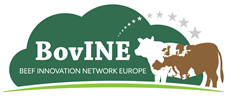 BOVINE -  Euroopa Veiselihatootmise Innovatsioonivõrgustik - www.bovine-eu.netBOVINE -  Euroopa Veiselihatootmise Innovatsioonivõrgustik - www.bovine-eu.net01.2020 – 12.2022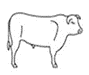 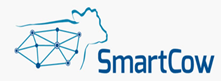 SmartCow - Integreeritud infrastruktuur teadusuuringute suutlikkuse ja innovatsiooni suurendamiseks Euroopa veiselihasektoris- https://www.smartcow.eu/ SmartCow - Integreeritud infrastruktuur teadusuuringute suutlikkuse ja innovatsiooni suurendamiseks Euroopa veiselihasektoris- https://www.smartcow.eu/ 02.2018 – 01.2022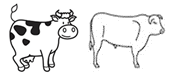 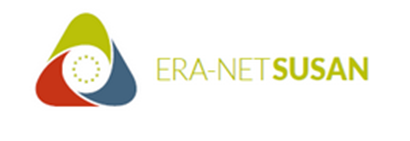 European Research Area NETwork on Sustainable Animal Production Systems Euroopa jätkusuutliku loomakasvatuse teadusuuringute võrgustik(ERA-NET SUSAN 03/2016-02/2021) https://era-susan.eu/content/cattle  European Research Area NETwork on Sustainable Animal Production Systems Euroopa jätkusuutliku loomakasvatuse teadusuuringute võrgustik(ERA-NET SUSAN 03/2016-02/2021) https://era-susan.eu/content/cattle  European Research Area NETwork on Sustainable Animal Production Systems Euroopa jätkusuutliku loomakasvatuse teadusuuringute võrgustik(ERA-NET SUSAN 03/2016-02/2021) https://era-susan.eu/content/cattle  European Research Area NETwork on Sustainable Animal Production Systems Euroopa jätkusuutliku loomakasvatuse teadusuuringute võrgustik(ERA-NET SUSAN 03/2016-02/2021) https://era-susan.eu/content/cattle  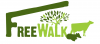 FREEWALK – Ühiskonna poolt hinnatud vabapidamissüsteemide arendamine loomade heaolu, tervise ja sõnnikukvaliteedi parandamiseks- https://www.freewalk.eu/en/freewalk.htm FREEWALK – Ühiskonna poolt hinnatud vabapidamissüsteemide arendamine loomade heaolu, tervise ja sõnnikukvaliteedi parandamiseks- https://www.freewalk.eu/en/freewalk.htm 06.2017 – 05.2020ReDiverse - Mitmekesisus Euroopa punaste piimatõugude sees ja nende vahel – säilitamine kasutamise kaudu- https://era-susan.eu/content/rediverse ReDiverse - Mitmekesisus Euroopa punaste piimatõugude sees ja nende vahel – säilitamine kasutamise kaudu- https://era-susan.eu/content/rediverse 09.2017 – 08.2020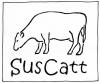 SusCatt – Rohusööda ja karjatamispõhise veisekasvatuse produktiivsuse, ressursitõhususe ja toote kvaliteedi tõstmine konkurentsivõime tagamiseks- www.nibio.no/en/projects/suscatt?locationfilter=truetpSusCatt – Rohusööda ja karjatamispõhise veisekasvatuse produktiivsuse, ressursitõhususe ja toote kvaliteedi tõstmine konkurentsivõime tagamiseks- www.nibio.no/en/projects/suscatt?locationfilter=truetp09.2017 – 08.2020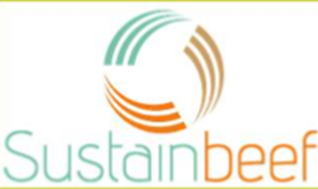 SUSTAINBEEF – Inimestele mittesöödavatel ressurssidel põhinevate veisekasvatussüsteemide jätkusuutlikuse  kaasdefineerimine ja hindamine-https://www6.inrae.fr/sustainbeef SUSTAINBEEF – Inimestele mittesöödavatel ressurssidel põhinevate veisekasvatussüsteemide jätkusuutlikuse  kaasdefineerimine ja hindamine-https://www6.inrae.fr/sustainbeef 09.2017 – 08.2020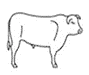 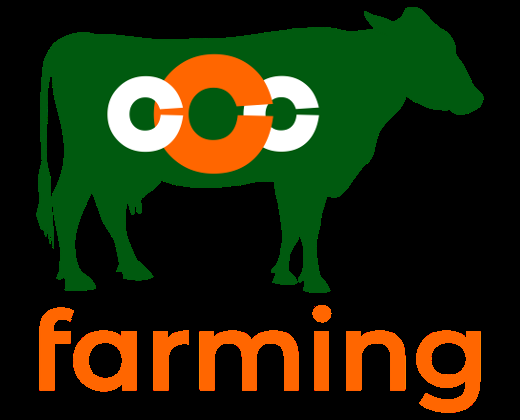 CCCFarming - Climate Care Cattle Farming Systems – kliimasõbralikud veisekasvatussüsteemid- https://cccfarming.eu/ CCCFarming - Climate Care Cattle Farming Systems – kliimasõbralikud veisekasvatussüsteemid- https://cccfarming.eu/ 01.2020 – 12.2023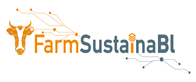 FarmSustainaBl – hajusandmebaasidel põhinevad nutikad loomakasvatustehnoloogiad keskkonna säästmiseks- https://era-susan.eu/content/farmsustainabl FarmSustainaBl – hajusandmebaasidel põhinevad nutikad loomakasvatustehnoloogiad keskkonna säästmiseks- https://era-susan.eu/content/farmsustainabl 10.2019 – 09.2022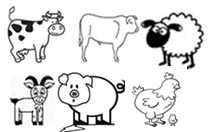 GrASTech - Täppisloomakasvatuse (PLF) tehnoloogiad kasvuhoonegaaside (KHG) heitkoguste intensiivsuse vähendamiseks karjatamisel põhinevates veisekasvatussüsteemides- https://era-susan.eu/content/grastechGrASTech - Täppisloomakasvatuse (PLF) tehnoloogiad kasvuhoonegaaside (KHG) heitkoguste intensiivsuse vähendamiseks karjatamisel põhinevates veisekasvatussüsteemides- https://era-susan.eu/content/grastech01-2020 – 12.2022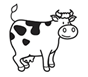 M4Models – metaaniemissiooni vähendamine sõnniku käitlemisel –poliitikameetmete toetamine parema arvepidamise  abil- https://era-susan.eu/content/m4modelsM4Models – metaaniemissiooni vähendamine sõnniku käitlemisel –poliitikameetmete toetamine parema arvepidamise  abil- https://era-susan.eu/content/m4models12.2019 – 11.2022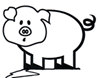 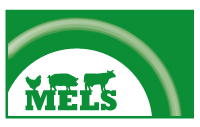 MELS – loomakasvatussüsteemide kasvuhoonegaaside heitkoguste vähendamine https://era-susan.eu/content/mels MELS – loomakasvatussüsteemide kasvuhoonegaaside heitkoguste vähendamine https://era-susan.eu/content/mels 01.2020 – 12.2022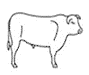 SEASOLUTIONS - Merevetikad ja merevetikate koostisosad karjatatavate lammaste, veiste ja lüpsilehmade seedemetaani heitkoguste vähendamiseks https://era-susan.eu/content/seasolutionsSEASOLUTIONS - Merevetikad ja merevetikate koostisosad karjatatavate lammaste, veiste ja lüpsilehmade seedemetaani heitkoguste vähendamiseks https://era-susan.eu/content/seasolutions01.2020 – 01.2023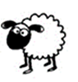 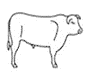 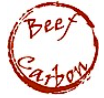 Life Beef Carbon - Näidismeetmed veiseliha tootmise süsiniku jalajälje vähendamiseks Prantsusmaal, Iirimaal, Itaalias ja Hispaanias - https://webgate.ec.europa.eu/life/publicWebsite/index.cfm?fuseaction=search.dspPage&n_proj_id=5355 Life Beef Carbon - Näidismeetmed veiseliha tootmise süsiniku jalajälje vähendamiseks Prantsusmaal, Iirimaal, Itaalias ja Hispaanias - https://webgate.ec.europa.eu/life/publicWebsite/index.cfm?fuseaction=search.dspPage&n_proj_id=5355 01.2016 – 12.2020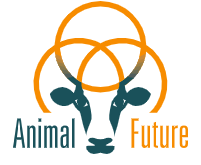 Animal Future – Loomakasvatuse juhtimine jätkusuutliku tuleviku suunas- https://www.animalfuture.euAnimal Future – Loomakasvatuse juhtimine jätkusuutliku tuleviku suunas- https://www.animalfuture.eu06.2017 – 05.2020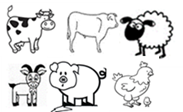 RohumaadRohumaadRohumaadRohumaadRohumaadRohumaadRohumaad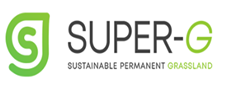 SUPER-G - Jätkusuutlike püsirohumaade süsteemide ja tegevuskavade  väljatöötamine- https://www.super-g.eu/SUPER-G - Jätkusuutlike püsirohumaade süsteemide ja tegevuskavade  väljatöötamine- https://www.super-g.eu/SUPER-G - Jätkusuutlike püsirohumaade süsteemide ja tegevuskavade  väljatöötamine- https://www.super-g.eu/06.2018 – 05.202306.2018 – 05.2023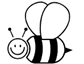 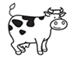 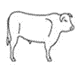 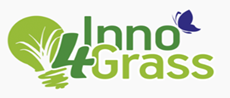 Inno4Grass - Ühine innovatsiooniruum rohumaade säästva tootlikkuse tagamiseks Euroopas- https://www.inno4grass.eu/en/Inno4Grass - Ühine innovatsiooniruum rohumaade säästva tootlikkuse tagamiseks Euroopas- https://www.inno4grass.eu/en/Inno4Grass - Ühine innovatsiooniruum rohumaade säästva tootlikkuse tagamiseks Euroopas- https://www.inno4grass.eu/en/01.2017 – 12.201901.2017 – 12.2019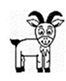 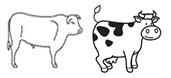 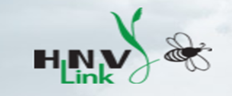 HNVLink - Kõrge loodusväärtusega põllumajandus: õppimine, innovatsioon ja teadmised - http://hnvlink.eu/HNVLink - Kõrge loodusväärtusega põllumajandus: õppimine, innovatsioon ja teadmised - http://hnvlink.eu/HNVLink - Kõrge loodusväärtusega põllumajandus: õppimine, innovatsioon ja teadmised - http://hnvlink.eu/04.2016 – 03.201904.2016 – 03.2019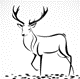 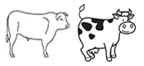 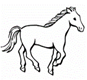 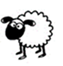 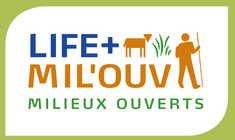 LIFE+ MIL'OUV – Looduslike ressursside parem kasutamine loomakasvatuses ja karjatatavate elupaikade säilitamine Vahemere piirkonnas - https://idele.fr/milouv/ LIFE+ MIL'OUV – Looduslike ressursside parem kasutamine loomakasvatuses ja karjatatavate elupaikade säilitamine Vahemere piirkonnas - https://idele.fr/milouv/ LIFE+ MIL'OUV – Looduslike ressursside parem kasutamine loomakasvatuses ja karjatatavate elupaikade säilitamine Vahemere piirkonnas - https://idele.fr/milouv/ 09.2013 – 12.201609.2013 – 12.2016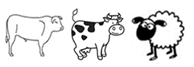 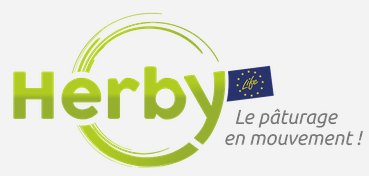 Herby Life PTD - Le pâturage en mouvement – portsjonkarjatamissüsteem- https://www.life-ptd.com/Herby Life PTD - Le pâturage en mouvement – portsjonkarjatamissüsteem- https://www.life-ptd.com/Herby Life PTD - Le pâturage en mouvement – portsjonkarjatamissüsteem- https://www.life-ptd.com/06.2014 – 03.202006.2014 – 03.2020Geneetilised ressursid ja aretusGeneetilised ressursid ja aretusGeneetilised ressursid ja aretusGeneetilised ressursid ja aretusGeneetilised ressursid ja aretusGeneetilised ressursid ja aretusGeneetilised ressursid ja aretus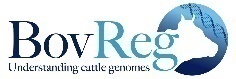 BovReg - Veiste fenotüübilise mitmekesisuse ja plastilisusega seotud funktsionaalselt aktiivsete genoomsete tunnuste tuvastamine - https://www.bovreg.eu/09.2019 – 08.202309.2019 – 08.2023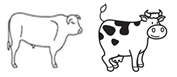 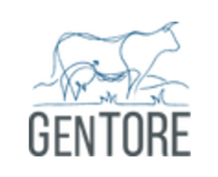 GenTORE - Genoomtööriistad vastupidavuse ja tõhususe optimeerimiseks- https://www.gentore.eu/06.2017 – 05.202206.2017 – 05.2022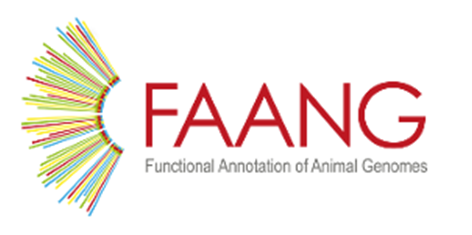 FAANG-Europe - Loomade genoomide funktsionaalne annotatsioon – Euroopa võrgustik (COST-tegevus) - http://faang-europe.org/04.2016 -04.202004.2016 -04.2020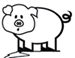 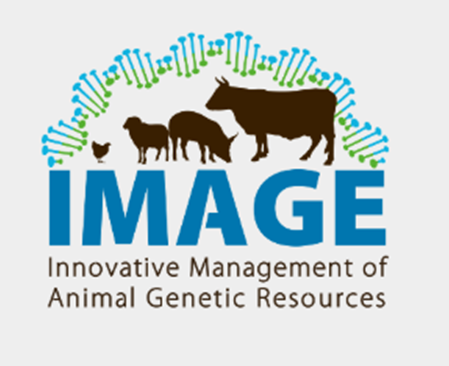 IMAGE - Loomade geneetiliste ressursside uuenduslik juhtimine - http://www.imageh2020.eu/03.2016 – 02.202003.2016 – 02.2020Söödakulu vähendamise strateegiadSöödakulu vähendamise strateegiadSöödakulu vähendamise strateegiadSöödakulu vähendamise strateegiadSöödakulu vähendamise strateegiadSöödakulu vähendamise strateegiadSöödakulu vähendamise strateegiad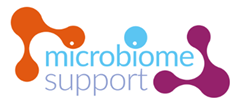 Microbiome Support - Koordineeritud mikrobioomi uurimis- ja innovatsioonitegevus toidusüsteemis EL/rahvusvaheliste biomajanduse eesmärkide toetamiseks - https://www.microbiomesupport.eu/about/11.2018 -10.202011.2018 -10.2020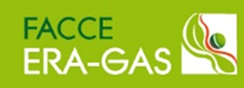 FACCE ERA-GAS - ERA-NET põllumajandusest ja metsandusest pärit kasvuhoonegaaside seireks ja vähendamiseks - https://eragas.eu/en/eragas.htm05.2016 – 04.202105.2016 – 04.2021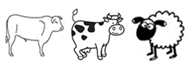 MARK-EFFICIENCY – Rohusöötadega söödetud veiste söödaeffektiivsuse seede- ja toitumusnäitajad (MSCA) - https://cordis.europa.eu/project/id/65812609.2015 – 08.201709.2015 – 08.2017Loomade tervisLoomade tervisLoomade tervisLoomade tervisLoomade tervisLoomade tervisLoomade tervis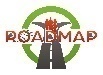 ROADMAP - Antimikroobsete otsustussüsteemide ümbermõtestamine loomakasvatuse juhtimisel - https://www.roadmap-h2020.eu/06.2019 – 05.202306.2019 – 05.2023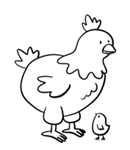 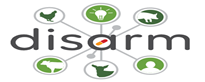 DISARM - Antibiootikumiresistentsuse juhtimise uuenduslike lahenduste levitamine - https://disarmproject.eu/01.2019 – 12.202101.2019 – 12.2021MahepõllumajandusMahepõllumajandusMahepõllumajandusMahepõllumajandus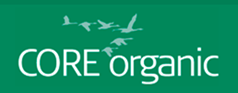 Coordination of European Transnational Research in Organic Food and Farming Systems Cofund (ERA-NET COFUND 12/2016-05/2022) https://projects.au.dk/coreorganiccofund Coordination of European Transnational Research in Organic Food and Farming Systems Cofund (ERA-NET COFUND 12/2016-05/2022) https://projects.au.dk/coreorganiccofund Coordination of European Transnational Research in Organic Food and Farming Systems Cofund (ERA-NET COFUND 12/2016-05/2022) https://projects.au.dk/coreorganiccofund MIX-ENABLE - Strateegiad jätkusuutlikuks ja vastupidavaks mahepõllumajanduslikuks segakarjakasvatuseks https://projects.au.dk/coreorganiccofund/core-organic-cofund-projects/mix-enable/01.2020 – 12.2022GrazyDaisy - Uuenduslikud ja jätkusuutlikud karjatamisel põhinevad süsteemid, milles peetakse lehmi ja vasikaid koos-https://projects.au.dk/coreorganiccofund/core-organic-cofund-projects/grazydaisy/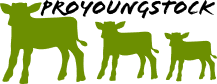 ProYoungStock - Noorkarja ja lehmade tervise ja heaolu edendamine looduslike söötmissüsteemide abil https://projects.au.dk/coreorganiccofund/core-organic-cofund-projects/proyoungstock/2018 – 2021 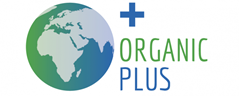 Organic Plus - Võimalused Euroopa mahepõllumajanduse vaidlusaluste sisendite järkjärguliseks kaotamiseks - https://organic-plus.net/05.2018 – 04.2022PG Tool - OCIS avalike hüvede projekt -https://www.organicresearchcentre.com/our-research/research-project-library/public-goods-tool/07.2010 – 03.2011Otsustamist toetavad tööriistadOtsustamist toetavad tööriistadOtsustamist toetavad tööriistadOtsustamist toetavad tööriistad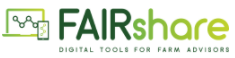 FAIRshare - Digitaalsed tööriistad põllumajandusnõustajate jaoks - www.h2020fairshare.eu2018 – 2023 Bioloogiline mitmekesisusBioloogiline mitmekesisusBioloogiline mitmekesisusBioloogiline mitmekesisusGIAHS - Globaalselt tähtsad põllumajanduspärandi süsteemid - http://www.fao.org/giahs/en/2002 – jätkub